Índice de Formularios Carta de la Oferta	64Formulario de Presentacion de la Propuesta Tecnica……………………………………66      Formulario de Presentatcion de la Propuesta Financiera ………………………….……68Declaración de Integridad, Elegibilidad y Compromiso Ambiental y Social ………….62Listas de Tarifas y Precios	68Lista No. 1.  Planta y Repuestos Obligatorios Suministrados desde el Exterior	72Lista No. 2.  Planta y Repuestos Obligatorios Suministrados  desde el País del Contratante	74Lista No. 3.  Servicios de Diseño	75Lista No. 4.  Servicios de Instalación y Otros	76Lista No. 5.  Resumen Global	77Lista No. 6.  Repuestos Recomendados	78Ajuste de Precios	81Propuesta Técnica	82Organización del Sitio	84Descripción de Métodos	85Cronograma de Movilización	86Cronograma de Construcción	89Planta …………………………………………	……….. 90Equipos del Contratista	91Personal	…..	93Subcontratistas Propuestos para Artículos Importantes de Planta y Servicios de Instalación	95Otros - Plan de Ejecución	96Otros – Aspectos comerciales o contractuales de los documentos de licitación que el Licitante desee tratar con el Contratante durante el proceso aclaratorio	96Otros- Metodología de Prevención Ambiental y Social y de Salud y Seguridad Laboral……                                                                                           ……….95Información del Licitante	99Información sobre los Miembros de una Asociación en Participación, Consorcio o Asociación (APCA)	100Antecedentes de Incumplimiento de Contratos	101Compromisos Contractuales Vigentes / Obras en Ejecución	102Situación Financiera	103Desempeño Financiero Histórico	103Facturación Media Anual	105Recursos Financieros	106Experiencia - Experiencia General	107Experiencia Específica	108Experiencia Específica en Actividades Clave	110Form CER Quality Management / Environmental, Social, Health and Safety (ESHS) Certification	112Form ESHS Environmental, Social, Health and Safety (ESHS) Documentation	113Form EXP – ESHS Environmental, Social, Health and Safety (ESHS) Experience	115Formulario de Garantía de Seriedad de Oferta (Garantía Bancaria)	112Formulario de Garantía de Seriedad de Oferta (Aval)	119Declaración de Mantenimiento de Oferta	121Autorización del Fabricante	123Carta de la OfertaFecha: 	LPI No.: 	Llamado a Licitación No.: 	A: _______________________________________________________________________ Nosotros, los suscritos, declaramos que: Hemos examinado y no hallamos objeción alguna al Documento de Licitación, incluidas las Enmiendas publicadas de conformidad con la Cláusula 8 de las Instrucciones a los Licitantes (IAL) 	;Ofrecemos _________________________, de conformidad con el Documento de Licitación, los siguientes elementos de Planta y Servicios de Instalación: 	;Nuestra Oferta será válida por un período de ____________________________ días contados a partir de la fecha límite para la presentación de Ofertas de conformidad con el Documento de Licitación, y nos mantendrá obligados y podrá ser aceptada en cualquier momento antes del término de dicho período;En caso de que se acepte nuestra Oferta, nos comprometemos a obtener una Garantía de Cumplimiento del Contrato conforme a lo estipulado en el Documento de Licitación;Nosotros, incluidos todos los Subcontratistas o fabricantes para cualquier parte del Contrato, poseemos o poseeremos la nacionalidad de países elegibles, de conformidad con los términos de la Subcláusula 4.2 de las IAL;Nosotros, incluidos todos los Subcontratistas o fabricantes para cualquier parte del Contrato, no tenemos ningún conflicto de intereses, de conformidad con la Subcláusula 4.3 de las IAL; No somos partícipes como Licitante ni como Subcontratista en más de una oferta dentro de este proceso de licitación conforme a la Subcláusula 4.3 de las IAL, excepto en el caso de ofertas alternativas presentadas de conformidad con la Cláusula 13 de las IAL;Nosotros, incluidos todos nuestros Subcontratistas o proveedores para cualquier parte del Contrato, no hemos sido declarados inelegibles por parte del Banco en virtud de alguna ley o regulación oficial del país del Prestatario ni en cumplimiento de una resolución del Consejo de Seguridad de las Naciones Unidas;No somos una entidad del Estado / Somos una entidad del Estado pero cumplimos los requisitos establecidos en la Subcláusula 4.5 de las IAL11F;Entendemos que esta Oferta, junto con la aceptación de ustedes por escrito, incluida en su notificación de adjudicación, constituirán una obligación contractual, hasta que se prepare y  perfeccione un contrato formal; yEntendemos que el Contratante no está obligado a aceptar la oferta evaluada como la más alta ni ninguna otra de las ofertas que reciba.Nombre 		En calidad de 	_ Firma 	Debidamente autorizado para firmar la Oferta por y en nombre de 	El día ________________________________ del mes de ____________________ de _____ Formulario de presentaciónde la propuesta financieraFecha: 	LPI No.: 	Llamado a Licitación No.: 	A: _______________________________________________________________________ Nosotros, los suscritos, declaramos que: Hemos examinado y no hallamos objeción alguna al Documento de Licitación, incluidas las Enmiendas publicadas de conformidad con la Cláusula 8 de las Instrucciones a los Licitantes (IAL) 	;Ofrecemos _________________________, de conformidad con el Documento de Licitación, los siguientes elementos de Planta y Servicios de Instalación: 	;El precio de nuestra Oferta, sin tener en cuenta los descuentos que se ofrecen más abajo en el punto (d), equivale a la suma de: _________________________,  (_____________) y _________________________, (___________)Los siguientes son los descuentos ofrecidos y la metodología para su aplicación: 		;Nuestra Oferta será válida por un período de ____________________________ días contados a partir de la fecha límite para la presentación de Ofertas de conformidad con el Documento de Licitación, y nos mantendrá obligados y podrá ser aceptada en cualquier momento antes del término de dicho período;Hemos pagado o pagaremos las siguientes comisiones, gratificaciones u honorarios en relación con el proceso de licitación o ejecución del Contrato:(Si no se han hecho ni se harán pagos por los anteriores conceptos, indicar “ninguno”).Entendemos que ustedes no están obligados a aceptar ninguna de las propuestas que reciban.Atentamente,Firma autorizada: [nombre completo e iniciales]: __________________________Nombre y cargo del signatario: _________________________________________Nombre de la firma:  _________________________________________________Dirección:  _________________________________________________________Título de la licitación: 							(el «Contrato»)A: 									(la «Parte Contratante»)Reconocemos y aceptamos que la Agencia Francesa de Desarrollo (la « AFD ») solo financie los proyectos de la Parte Contratante conforme a sus propias condiciones determinadas en el convenio de financiamiento que la une a la Parte Contratante. Por consiguiente, no puede existir un lazo de derecho entre la AFD y nuestra empresa, nuestro grupo o nuestros sub contratantes. La Parte Contratante conserva la responsabilidad exclusiva en la preparación y puesta en marcha del proceso de contratación y su posterior ejecución. Certificamos que tanto nosotros como ninguno de los miembros de nuestro grupo o sub contratantes se encuentra en alguno de los casos siguientes: 2.1) estar en estado o haber sido objeto de un procedimiento de quiebra, liquidación, arreglo judicial, salvaguardia, cese de actividad o cualquier situación similar resultante de un procedimiento de la misma naturaleza;2.2) haber sido objeto de una condena pronunciada hace menos de cinco años con una sentencia inapelable en el país de realización del proyecto para uno de los actos estipulados en los artículos 6.1 a 6.4 mencionados aquí abajo o por cualquier delito cometido en el marco del proceso de una contratación o su ejecución ; 2.3) figurar en las listas de sanciones financieras adoptadas por Naciones Unidas, la Unión Europea y/o Francia, especialmente a título de la lucha contra el financiamiento del terrorismo y contra atentados a la paz y seguridad internacionales;2.4) en materia profesional, haber cometido a lo largo de los cinco últimos años una falta grave con motivo de una contratación o su ejecución; 2.5) no haber cumplido nuestras obligaciones relativas al pago de las cotizaciones al seguro social o nuestras obligaciones relativas al pago de nuestros impuestos conforme a las disposiciones legales del país en el que estamos establecidos o del país de la Parte Contratante;2.6) haber sido objeto de una condena pronunciada hace menos de cinco años mediante una sentencia inapelable para alguno de los actos estipulados en los artículos 6.1 a 6.4 mencionados aquí abajo o por cualquier delito cometido en el marco de un proceso de contratación o su ejecución que haya sido financiado por la AFD;2.7) estar bajo el efecto de una decisión de exclusión pronunciada por el Banco Mundial a partir del 30 de mayo de 2012 y por dicha razón, figurar en la lista publicada en la dirección electrónica http://www.worldbank.org/debarr ;2.8) haber sido culpable de falsas declaraciones en la entrega de las informaciones requeridas en el marco del proceso de contratación.Certificamos que tanto nosotros como ninguno de los miembros de nuestro grupo o sub contratantes se encuentra en una de las situaciones de conflicto de intereses siguientes:3.1) accionista que controle a la Parte Contratante o a la filial controlada por la Parte Contratante, a menos que el conflicto resultante haya sido dado a conocer a la AFD y resuelto a satisfacción de ésta;3.2) tener relaciones de negocios o familiares con algún miembro de los servicios de la Parte Contratante involucrada en el proceso de selección o el control del Contrato que se deriva, a menos que el conflicto resultante haya sido dado a conocer a la AFD y resuelto a satisfacción de ésta;3.3) controlar o ser controlado por otro licitante, estar bajo el control de la misma empresa de otro licitante, recibir de otro licitante o asignar directa o indirectamente subsidios a otro licitante, tener el mismo representante legal de otro licitante, mantener directa o indirectamente contactos con otro licitante que nos permita tener o dar acceso a informaciones contenidas en nuestras ofertas respectivas, influir en ellas o en las decisiones de la Parte Contratante;3.4) estar comprometido en una consultoría que por su naturaleza, corre el riesgo de resultar incompatible con nuestras misiones por cuenta de la Parte Contratante;3.5) en el caso de un procedimiento cuyo objeto es la contratación de obras o suministros:haber preparado nosotros mismos o haber sido asociados a un consultor que preparó especificaciones, planos, cálculos y demás documentos utilizados en el marco del proceso de competencia considerado;estar nosotros mismos o una de las firmas a las que estamos afiliados, contratados o en vista de serlo por parte de la Parte Contratante, para realizar la supervisión y control de las obras en el marco del Contrato;Si somos un establecimiento público o una empresa pública, certificamos que gozamos de  autonomía jurídica y financiera y que somos administrados conforme a las reglas del derecho comercial.Nos comprometemos a comunicar a la mayor brevedad a la Parte Contratante que le informará a la AFD, de cualquier cambio de situación relacionados con los puntos 2 a 4 que preceden.En el marco de la contratación y ejecución del Contrato:6.1) No hemos cometido ni vamos a cometer maniobras desleales (por acción u omisión) dirigidas a engañar deliberadamente a los demás, disimularles intencionadamente elementos, sorprender o viciar su consentimiento o hacerles esquivar obligaciones legales o reglamentarias y/o vulnerar sus reglas internas con el propósito de obtener un beneficio ilegítimo. 6.2) No hemos cometido ni vamos a cometer maniobras desleales (por acción u omisión) contraria a nuestras obligaciones legales o reglamentarias y/o a nuestras reglas internas con el fin de obtener un beneficio ilegítimo.6.3) No hemos prometido, ofrecido o acordado, ni prometeremos, ofreceremos o acordaremos directa o indirectamente a (i) cualquier persona que tenga un mandato legislativo, ejecutivo, administrativo o judicial en el Estado de la Parte Contratante, que haya sido nombrada o elegida a título permanente o no, que esté remunerada o no y sea cual sea su nivel jerárquico, (ii) cualquier otra persona que ejerza una función pública incluso para un organismo público o una empresa pública, o que suministre un servicio público, o (iii) cualquier otra persona definida como agente público en el Estado de la Parte Contratante, una ventaja indebida de cualquier naturaleza, para ella misma o para cualquier otra persona o entidad, de manera que cumpla o se abstenga de cumplir un acto en el ejercicio de sus funciones oficiales.6.4) No hemos prometido, ofrecido o acordado, ni prometeremos, ofreceremos o acordaremos directa o indirectamente, a cualquier persona que dirija una entidad del sector privado o que trabaje para dicha entidad, sea cual sea su calidad, una ventaja indebida de cualquier naturaleza, para ella misma o para otra persona o entidad, de manera que cumpla o se abstenga de cumplir un acto violando sus obligaciones legales, contractuales o profesionales. 6.5) No hemos cometido ni cometeremos ningún acto susceptible de influir el proceso de contratación en detrimento de la Parte Contratante, y especialmente, ninguna práctica en contra de la competencia cuyo objeto o efecto es impedir, restringir o falsear el juego libre de la competencia, particularmente tendiendo a limitar el acceso al Contrato o el libre ejercicio de la competencia por parte de otras empresas. 6.6) Nosotros mismos o uno de los miembros de nuestro grupo o uno de los sub contratantes, no vamos a adquirir o suministrar material ni vamos a intervenir en sectores bajo el embargo de Naciones Unidas, de la Unión Europea o de Francia.6.7) Nos comprometemos a respetar y hacer respetar por parte del conjunto de nuestros sub contratantes, las normas medioambientales y sociales reconocidas por la comunidad internacional, entre ellas las que figuran en los convenios fundamentales de la Organización Internacional del Trabajo (OIT) y los convenios internacionales para la protección del medio ambiente, en coherencia con las leyes y reglamentos aplicables en el  país donde se realiza el Contrato. Además, nos comprometemos a implementar las medidas de mitigación de los riesgos medioambientales y sociales definidas en el plan de gestión medioambiental y social o, dado el caso, en el informe de impacto medioambiental y social suministrado por la Parte Contratante.Nosotros mismos, los miembros de nuestro grupo o nuestros sub contratantes, autorizamos a la AFD para que examine los documentos y piezas contables relacionadas con el Contrato y su ejecución, y someterlos a auditores designados por la AFD para su verificación.Apellido 		En calidad de 	_ Firma  	Debidamente facultado para y en nombre de  	Con fecha del ________________________________ día de _________Listas de Tarifas y PreciosLista No. 1.  Planta y Repuestos Obligatorios Suministrados desde el Exterior(Expresado en Dólares de los Estados Unidos)Formulario de Declaración de País de OrigenLista No. 2.  Planta y Repuestos Obligatorios Suministrados desde el País del Contratante(Expresado en Dólares de los Estados Unidos)Lista No. 3.  Servicios de Diseño(Expresado en Dólares de los Estados Unidos)Lista No. 4.  Servicios de Instalación y OtrosLista No. 5.  Resumen GlobalLista No. 6.  Repuestos Recomendados (Minimo)Lista No. 7.  Materiales para la Garantía de Operación de la planta por dos años (Costos operativos)Lista No. 8.  Costos de Operación y Mantenimiento por dos añosAjuste de PreciosLos precios deberán permanecer fijos durante la duración del Contrato.Deberá contener mínimamente:Ingeniería a nivel de detalle para ejecución, que contenga todos planos aprobados para construcción, hojas de cálculo, estudios de ingeniería, consideraciones técnicas, análisis, planilla de equipos y materiales, planos para construcción de la solución planteada para la Planta Solar Fotovoltaica, la conexión e integración a la red y los sistemas auxiliaresMétodos constructivos, detallando las técnicas constructivas a utilizar para la ejecución del Proyecto; es decir, para la Planta Fotovoltaica y la conexión a la red.Describir el método de instalación de la Planta Solar, Subestación en la Planta Solar; como así también del sistema de protección y control para su integración al SIN.Organigrama considerando al personal para la ejecución del proyecto, el cual no solamente incluirá al personal clave.Personal necesario, número de frentes de trabajo a utilizar, describiendo la forma de encarar la ejecución, el montaje electromecánico, instalación de equipos, pruebas y puesta en marcha.Descripción y listado de equipos y herramientas necesarias para el montaje.Otros que considere importantes el ProponenteLa Propuesta deberá utilizar los Formularios propuestos para: Organización del SitioDescripción de Métodos ConstructivosDetalles de los Bienes a SuministrarEspecificaciones técnicas de los principales componentesSoluciones Tecnicas AlternativasCronograma de ConstrucciónPlanos y Documentos de la Planta Equipos del ContratistaPersonalSubcontratistas Propuestos para Elementos Importantes de Planta y Servicios de InstalaciónMetodología de Prevención Ambiental y Social y de Salud y Seguridad LaboralOrganización del SitioEl Licitante debe presentar los siguientes documentos: Resumen de los equipos principales del Sitio de Construcción (contenedores, oficinas, aseos etc.) según la tabla siguente. Un plan de situación mostrando la Organización del Sitio de ConstrucciónDescripción de Métodos ConstructivosDetalle de Bienes a SuministrarCumplimiento con las Especificaciones Tecnicas de los Principales ComponentesLogística y TransporteEstructuras de SoporteMódulos FotovoltaicosInversoresTransformadores Media TensiónCeldas de Media TensiónCasetas de Equipo Eléctrico Cableado CC StringCableado CC PrincipalCajas de Conexión CC Baja TensiónCableado Media TensiónProtección contra SobrecorrientesProtección contra SobretensionesSistema de Control y Monitorización Estaciones meteorológicasSistema de Seguridad y VigilanciaTransformador de Alta TensiónInterruptores de PotenciaCeldas de Media Tensión S/E de ConexiónSoluciones técnicas alternativasCronograma de Construcción El Licitante debe proporcionar un cronograma de ejecución del proyecto para apoyar período de aplicación. El cronograma debe por lo menos incluir los siguientes puntos: Periodo de MovilizaciónPeriodos de producción / entrega de los componentes principalesPeriodos de transporte de los componentes principalesPeriodos de montaje / instalación de los componentes principalesPeriodos de pruebas y puesta en marchaEl proponente deberá presentar un cronograma de barras Gantt o similar.Planos y Documentos de la PlantaEl Licitante debe proporcionar  como minimo los siguientes planos y documentos de la Planta. La lista no es limitativa y la Oferta deberá incluir todo otro plano necesario para justificar la Propuesta tecnica: Plan general de SituaciónPlan de un Bloque de PotenciaPlan de un estructura de soporte, monstrando los módulus y stringsPlan de cableado CCPlan de cableade media tensiónPlan de obras Civiles: Zanjas, Fundaciones, Valla etc. Plan de la S/E de alta tensiónEsquema Unilineal de un bloque de PotenciaEsquema Unilineal de la planta completa, incl. la S/E de alta tensiónEl Licitante debe proporcionar los siguientes hojas de datos de la Planta:Hoja(s) de datos de los módulos fotovoltaicosHoja(s) de datos de los inversores Hoja(s) de datos de los transformadores de media tensiónHoja(s) de datos de las celdas de media tensiónHoja(s) de datos de los estructuras de soporteHoja(s) de datos del cableadoHoja(s) de datos de los instrumentos de seguridad (cameras, etc.)Hoja(s) de datos del transformador de alta tensiónHoja(s) de datos de los interruptores de alta tensiónEl Licitante debe proporcionar los siguientes documentos de la Planta:Calculo estatico para los estructuras de soporteDescripción o plan del concepto de puesta a tierraDescripción o plan del concepto de seguridadEquipos del ContratistaFormulario EQUEl Licitante proporcionará la información adecuada para demostrar claramente que tiene la capacidad para cumplir los requisitos relativos al equipo clave enumerado en la Sección III, Criterios de Evaluación y Calificación. Preparará un formulario separado para cada uno de los equipos señalados o para los equipos alternativos propuestos por el Licitante. Omítase la siguiente información para los equipos que sean propiedad del Licitante.Formulario FUNCEl Licitante deberá copiar en la columna izquierda del siguiente cuadro la identificación de cada garantía de funcionamiento requerida en las Especificaciones y dispuesta por el Contratante en el párrafo 1.2 (c) de la Sección III, Criterios de Evaluación y Calificación; e indicar en la columna derecha el correspondiente valor para cada garantía de funcionamiento de la planta y los equipos que se proponen. Formulario PER -1Personal PropuestoLos Licitantes deberán suministrar los nombres de los miembros del personal debidamente calificados para cumplir los requisitos específicos que se señalan en la Sección III. La información sobre su experiencia anterior deberá consignarse para cada candidato empleando el siguiente formulario.*Según se especifica en la Sección III.Formulario PER-2Currículum Vitae del Personal  PropuestoResuma la experiencia profesional durante los últimos 20 años, en orden cronológico inverso, señalando en particular la experiencia técnica y gerencial que sea pertinente para este proyecto. Subcontratistas Propuestos para Elementos Importantes de Planta y Servicios de InstalaciónA continuación figura una lista de elementos importantes de Planta y Servicios de Instalación.Se proponen los siguientes Subcontratistas y/o fabricantes para ejecutar el elemento señalado de las instalaciones. Los Licitantes pueden, si lo desean, proponer más de un Subcontratista o fabricante para cada elemento.Otros - Metodología de Prevención Medioambiental, Social, Seguridad y Salud (MSSS)El Licitante deberá brindar una Metodología MSSS que explicara como el Licitante deberá cumplir con los requisitos y los objetivos específicos de la Sección VI – Requisitos del Contractante.La Metodología ESHS sometida deberá tomar la forma de un primer borrador del Plan de Gestión Ambiental y Social de la Obra (PGAS). Una Oferta cuya Metodología ESHS que no responde sustancialmente (i.e. con contenido fuera de campo, reservas u omisiones)  a las Especificaciones establecidas en la Seccion IV. Requisitos del Contractante, será rechazada.   Formulario ELE 1.1Información del LicitanteFecha: ____________________LPI No.: __________________Llamado a Licitación No.: _____Página  _____ de  _____ páginasFavor tomar nota de que debe adjuntarse a este formulario una autorización por escrito conforme a la Subcláusula 21.2 de las IAL, para la Licitación en una Etapa, o a la Subcláusula 17.2 de las IAL, para la Licitación en dos Etapas.Formulario ELE 1.2Información sobre los Miembros de una Asociación en Participación, Consorcio o Asociación (APCA)Fecha: ____________________LPI No.: __________________Llamado a Licitación No.: _____Página  _____ de  _____ páginasFormulario CON – 2Antecedentes de Incumplimiento de ContratosEn caso de haberse efectuado un proceso de precalificación, este formulario sólo deberá utilizarse cuando la información suministrada al momento de la precalificación deba ser actualizada.Nombre jurídico del Licitante: _______________________     	Fecha:  _________________Nombre jurídico del socio de la APCA: _______________	   LPI No.:  ________________Página  ____ de ____ páginas Formulario CCCCompromisos Contractuales Vigentes / Obras en EjecuciónLos Licitantes y cada uno de los socios de una APCA deberán proporcionar información sobre sus compromisos vigentes respecto de todos los contratos que les hayan sido adjudicados, o para los cuales se haya recibido una carta de intenciones o de aceptación, o que estén por finalizar, pero para los cuales aún no se haya emitido un certificado de terminación final sin salvedades.Situación FinancieraDesempeño Financiero HistóricoNombre jurídico del Licitante:  _______________________     	Fecha:  _________________Nombre jurídico del socio de la APCA:  _______________________	   __________________LPI No.:  ________________Página  ____ de ____ páginasPara ser diligenciado por el Licitante y, si se trata de una APCA, por cada socio de ésta.  Se adjunta copia de los estados financieros (balances generales, con inclusión de todas las notas y extractos de ingresos) para los años arriba estipulados, los cuales deberán cumplir las siguientes condiciones:reflejar la situación financiera del Licitante o socio de una APCA, y no la de las empresas afiliadas o la empresa matriz;estar auditados por un contador certificado;estar completos, incluidas todas las notas a los estados financieros;corresponder a períodos contables ya cerrados y auditados (no se solicitarán ni se aceptarán  estados financieros por períodos parciales).Formulario FIN – 3.2Facturación Media AnualNombre jurídico del Licitante:  _______________________     	Fecha:  _________________Nombre jurídico del socio de la APCA:  _______________________	   __________________	LPI No.:  ________________	Página  ____ de ____ páginas* Facturación media anual calculada sobre la base del total de pagos certificados recibidos por contratos en curso o terminados, dividido entre el número de años que se estipula en el Subfactor 2.3.2 de la Sección III, Criterios de Evaluación.Formulario FIN 3.3Recursos Financieros Indique las fuentes de financiamiento propuestas, tales como activos líquidos, bienes inmuebles libres de gravámenes, líneas de crédito y otros medios financieros, descontados los compromisos vigentes, que estén disponibles para satisfacer todas las necesidades de flujo de efectivo para construcción asociadas al contrato o contratos en cuestión, conforme se señala en la Sección III, Criterios de Evaluación y Calificación.Formulario EXP 2.4Experiencia - Experiencia GeneralNombre jurídico del Licitante:  _______________________     	Fecha:  _________________Nombre jurídico del socio de la APCA:  _______________________	   __________________	LPI No.:  ________________	Página  ____ de ____ páginas* Para años durante los cuales los contratos representen una actividad de al menos nueve (9) meses, debe indicarse el año calendario, comenzando por el más distante.Formulario EXP – 2.4.2(a)Experiencia EspecíficaNombre jurídico del Licitante:  _______________________     	Fecha:  _________________Nombre jurídico del socio de la APCA:  _______________________	   __________________	LPI No.:  ________________	Página  ____ de ____ páginasFormulario EXP – 2.4.2(a) (cont.)Experiencia Específica (cont.)Nombre jurídico del Licitante:  ___________________________    	Página____ de ___ páginasNombre jurídico del socio de la APCA:  ___________________________El Licitante deberá adjuntar certificados de terminación y de aceptación operativa (finales o provisionales) debidamente firmados por el Contratante.Formulario EXP – 2.4.2(b)Experiencia Específica en Actividades ClaveNombre jurídico del Licitante:  ___________________________     	Fecha:  _____________Nombre jurídico del socio de la APCA: _________________________	LPI No.:  ___________   Nombre jurídico del Subcontratista: ______________	        Página _____ de _____ páginasFormulario EXP – 2.4.2 (b)(cont.)Experiencia Específica en Actividades Clave (cont.)Nombre jurídico del Licitante:  __________________________   	Página ___ de ___ páginasNombre jurídico del socio de la APCA:  ___________________________Nombre jurídico del Subcontratista: __________________________El Licitante deberá adjuntar certificados de terminación y de aceptación operativa (finales o provisionales) debidamente firmados por el Contratante.Formulario CERCertificación Calidad / Medioambiental, Social, Seguridad y Salud (MSSS)Nombre legal del Licitador: ________________________          Fecha: _________________Nombre legal del partícipe en la Agrupación de Empresas (AE): ____________________________N° Licitación Internacional (LI) y título: ___________Certificación [Calidad / Medioambiental / Seguridad y Salud]
[tachar lo que no proceda]El Licitador complementará este formulario para cada uno de los certificados solicitados en el subcriterio 5.1 de la Sección III - Criterios de evaluación y cualificaciónFormulario MSSS
Documentación Medioambiental, Social, Seguridad y Salud (MSSS)Nombre legal del Licitador: ________________________          Fecha: ________________Nombre legal del partícipe en la Agrupación de Empresas (AE): ____________________________N° LI y título: ___________Formulario EXP - MSSS
Experiencia Medioambiental, Social, Seguridad y Salud (MSSS)Nombre legal del Licitador: ________________________ Fecha_______________________Nombre legal del partícipe en la Agrupación de Empresas (AE): ____________________________N° Licitación Internacional (LI) y título: ___________								Página _________ de _________páginasFormulario de Garantía de Seriedad de Oferta (Garantía Bancaria)__________________________  Beneficiario:  __________________________ Fecha:  __________________________ No. DE GARANTÍA DE SERIEDAD DE OFERTA: __________________________ Se nos ha informado que ____________  [indicar el nombre del Licitante] (en adelante denominado “el Licitante”) les ha presentado su oferta el  __________ [indicar la fecha de presentación de la oferta] (en adelante denominada “la oferta”) para la ejecución de ____________ [indicar el nombre del Contrato] bajo el llamado a Licitación No. __________ [número de llamado] (“el llamado”).Así mismo, entendemos que, de acuerdo con sus condiciones, una Garantía de Seriedad deberá respaldar dicha oferta. A solicitud del Licitante, nosotros __________________ [indicar el nombre del banco] por medio de la presente Garantía nos obligamos irrevocablemente a pagar a ustedes una suma o sumas, que no exceda(n) un monto total de  _______________[indicar la cifra en números expresada en la moneda del país del Comprador o su equivalente en una moneda internacional de libre convertibilidad], ([indicar la cifra en palabras]) al recibo en nuestras oficinas de su primera solicitud por escrito y acompañada de una comunicación escrita que declare que el Licitante está incurriendo en violación de sus obligaciones contraídas bajo las condiciones de la oferta, porque el Licitante: (a) ha retirado su oferta durante el período de validez establecido por el Licitante en el Formulario de Presentación de Oferta; o(b) si después de haber sido notificado por el Comprador de la aceptación de su oferta dentro del período de validez de la oferta como se establece en el Formulario de Presentación de Oferta, o dentro del período prorrogado por el Comprador antes de la expiración de este plazo, (i) no firma o rehúsa firmar el Contrato, si corresponde, o (ii)  no suministra o rehúsa suministrar la Garantía de Cumplimiento de conformidad con las IAL.Esta Garantía expirará (a) en el caso del Licitante seleccionado, cuando recibamos en nuestras oficinas las copias del Contrato firmado por el Licitante y de la Garantía de Cumplimiento emitida a ustedes por instrucciones del Licitante, o (b) en el caso de no ser el Licitante seleccionado, cuando ocurra el primero de los siguientes hechos: (i) haber recibido nosotros una copia de su comunicación al Licitante indicándole que el mismo no fue seleccionado; o (ii) haber transcurrido veintiocho días después de la expiración de la oferta.  Consecuentemente, cualquier solicitud de pago bajo esta Garantía deberá recibirse en esta institución en o antes de la fecha límite aquí estipulada. Esta Garantía está sujeta las “Reglas Uniformes de la CCI relativas a las garantías contra primera solicitud” (Uniform Rules for Demand Guarantees), Publicación del ICC No. 458.[Firma(s)]Formulario de Garantía de Seriedad de la Oferta (Fianza)FIANZA NO. _________________ POR ESTA FIANZA ___________ [nombre del Licitante] obrando en calidad de Mandante (en adelante “el Mandante”), y ______________ [nombre, denominación legal y dirección de la afianzadora], autorizada para conducir negocios en _______________[nombre del país del Comprador], y quien obre como Garante (en adelante “el Garante”) por este instrumento se obligan y firmemente se comprometen con ____________________[nombre del Comprador] como Demandante (en adelante “el Comprador”) por el monto de_____________ [monto de la fianza]14F [indicar la suma en palabras], a cuyo pago en legal forma, en los tipos y proporciones de monedas en que deba pagarse el precio de la Garantía, nosotros, el Mandante y el Garante antemencionados por este instrumento, nos comprometemos y obligamos colectiva y solidariamente a estos términos a nuestros herederos, albaceas, administradores, sucesores y cesionarios. CONSIDERANDO que el Mandante ha presentado al Comprador una oferta escrita con fecha del ____ día de _______, del 200_, para la construcción de _________[indicar la descripción de las Instalaciones] (en adelante “la oferta”).POR LO TANTO, LA CONDICIÓN DE ESTA OBLIGACIÓN es tal que si el Mandante:   retira su oferta durante el período de validez de la oferta estipulado por el Licitante en el Formulario de Oferta; osi después de haber sido notificado de la aceptación de su oferta por el Comprador durante el período de validez de la misma:  (i) no ejecuta o rehúsa ejecutar el Formulario de Contrato, (ii) no presenta o rehúsa presentar la Garantía de Cumplimento de Contrato conformidad con lo establecido en las Instrucciones a los Licitantes;el Garante procederá inmediatamente a pagar al Comprador la máxima suma indicada anteriormente al recibo de la primera solicitud por escrito del Comprador, sin que el Comprador tenga que sustentar su demanda, siempre y cuando el Comprador establezca en su demanda que ésta es motivada por los acontecimiento de cualquiera de los eventos descritos anteriormente, especificando cuál(es) evento(s) ocurrió / ocurrieron.EN FE DE LO CUAL, el Garante conviene que su obligación permanecerá vigente y tendrá pleno efecto inclusive hasta la fecha 28 días después de la expiración de la validez de la oferta tal como se establece en la Llamado a Licitación. Cualquier demanda con respecto a esta Fianza deberá ser recibida por el Garante a más tardar dentro del plazo estipulado anteriormente.EN FE DE LO CUAL, el Mandante y el Garante han dispuesto que se ejecuten estos documentos con sus respectivos nombres este ____ día de _____________ del _____.Mandante(es): nombre(s) del representante(s) autorizado de la Afianzadora ______________________________________________________Garante: ________________________    Sello Oficial de la Corporación (si corresponde)_______________________________	____________________________________(Firma)	(Firma)_______________________________	____________________________________(Nombre y cargo)	(Nombre y cargo)Declaración de Mantenimiento de la OfertaFecha: [indicar la fecha (día, mes y año) de presentación de la oferta]LPI No.: [indicar el número del proceso licitatorio]Alternativa No.: [indicar el No. de identificación si ésta es una oferta alternativa]A: [indicar el nombre completo del Comprador]Nosotros, los suscritos, declaramos que:Entendemos que, de acuerdo con sus condiciones, las ofertas deberán estar respaldadas por una Declaración de Mantenimiento de la Oferta.Aceptamos que automáticamente seremos declarados inelegibles para participar en cualquier licitación de contrato con el Comprador por un período de ______________ [indicar el número de meses o años] contado a partir de _______________[indicar la fecha] si violamos nuestra(s) obligación(es) bajo las condiciones de la oferta si:(a)	retiráramos nuestra oferta durante el período de vigencia de la oferta especificado por nosotros en el Formulario de Oferta; o(b)	si después de haber sido notificados de la aceptación de nuestra oferta durante el período de validez de la misma, (i) no ejecutamos o rehusamos ejecutar el formulario del Convenio de Contrato, si es requerido; o (ii) no suministramos o rehusamos suministrar la Garantía de Cumplimiento de conformidad con las IAL.Entendemos que esta Declaración de Mantenimiento de la Oferta expirará si no somos los seleccionados, y cuando ocurra el primero  de los siguientes hechos: (i) si recibimos una copia de su comunicación con el nombre del Licitante seleccionado; o (ii) han transcurrido veintiocho días después de la expiración de nuestra oferta.Firmada: ___________________[firma de la persona cuyo nombre y capacidad se indican]. En capacidad de: ______________ [indicar la capacidad jurídica de la persona que firma la Declaración de Mantenimiento de la Oferta]Nombre: [nombre completo de la persona que firma la  Declaración de Mantenimiento de la Oferta]Debidamente autorizado para firmar la oferta por y en nombre de: [nombre completo del Licitante]Fechada el ____________ día de ______________ de 200_____________ [indicar la fecha de la firma]Sello Oficial de la Corporación (si corresponde)[Nota: en caso de una Asociación en Participación o Consorcio, la Declaración de Mantenimiento de la Oferta deberá estar en el nombre de todos los miembros de la Asociación en Participación o Consorcio que presenta la oferta].Autorización del Fabricante Fecha:  __________________LPI No.: _________________A:  ________________________ POR CUANTONosotros _____________[indicar nombre completo del Fabricante], como fabricantes oficiales de ________________[indique el nombre de los bienes fabricados], con fábricas ubicadas en ____________[indique la dirección completa de las fábricas] mediante el presente instrumento autorizamos a ___________ [indicar el nombre completo del Licitante] a presentar una oferta con el solo propósito de suministrar los siguientes Bienes de fabricación nuestra _____________ [nombre y breve descripción de los bienes], y a posteriormente negociar y firmar el Contrato.Por este medio extendemos nuestro aval y plena garantía, conforme a la Cláusula 27 de las Condiciones Generales del Contrato, respecto a los bienes ofrecidos por la firma antes mencionada.Firma: _________________________________________________[Indicar firma del(los) representante(s) autorizado(s)  del Fabricante]Nombre: _____________________________________________ [Indicar el nombre completo del representante autorizado del Fabricante]Cargo: ___________________________[indicar cargo]Debidamente autorizado para firmar esta Autorización en nombre de: [nombre completo del Licitante]Fechado en el día ______________ de __________________de __ [fecha de la firma]Sección V.  ElegibilidadElegibilidad a la Adquisición de Financiamiento de la AFDLos financiamientos asignados por la AFD son totalmente no ligados desde el 1ero de Enero 2002. Con excepción de los equipamientos y de los sectores que son sujetos a embargo de parte de las Naciones Unidas, de la Unión Europea o de Francia, todos los bienes y servicios son elegibles por los financiamientos de la AFD, sin distinción del país de origen del proveedor, del contratista o del sub-contratista, de los recursos utilizados en el proceso.Todas las personas naturales o legales (incluyendo todos los miembros de la joint venture o cada uno de sus subcontratistas) deben saber que la AFD no otorga un financiamiento en el caso que, en la fecha de la presentación de una solicitud o de una oferta o a la fecha de la atribución de un contrato,  ellos:estén en estado de quiebra, liquidación, cese o suspensión de actividad, intervención judicial, concurso de acreedores o situación similar, o haya sido objeto de un procedimiento de esta naturaleza;hayan sido buscados por cualquier órgano judicial en los cinco años anteriores, con fuerza de res judicata en el país en el cual el proyecto esta implementado, por fraude o corrupción o cualquier otros cometido durante la contratación o la ejecución del contrato, excepto si aportan suficiente información junto a su Declaración de Integridad (Formato disponible en Anexo de la Carta de Oferta) la cual demuestra que esta condena no está relevante en el contexto de este proyecto financiado por la AFD;son parte de las listas de sanciones financieras de las Naciones Unidas, de la Unión Europea y/o de Francia por el motivo de luchar contra el financiamiento del terrorismo o de la amenaza para la paz y la seguridad internacionales;hayan cometido una falta profesional grave durante los últimos cinco años durante la contratación o la ejecución del contrato, con pruebas del Empleador;no hayan cumplido sus obligaciones en materia de seguridad social, así como sus obligaciones fiscales, en conformidad con las disposiciones legales del país donde están establecidas o en el país del Empleador;hayan sido buscados por cualquier órgano judicial en los cinco años anteriores, con fuerza de res judicata por fraude o corrupción o cualquier otros cometido en el contexto de la contratación o la ejecución de un contrato financiado por la AFD; Sean sujetos a una decisión de exclusión de parte del Banco Mundial, desde el 30 de Mayo 2012, y sean listados en su sitio web http://www.worldbank.org/debarr, excepto si aportan suficiente información junto a su Declaración de Integridad (Formato disponible en Anexo de la Carta de Oferta) la cual demuestra que esta exclusión no está relevante en el contexto de este proyecto financiado por la AFD;Hayan incurrido en falsedad en la documentación requisitas por el Empleador en el procedimiento de contratación;Postores que son empresas públicas o instituciones pueden participar solo si pueden demostrar que: i) gozan de autonomía legal y financiera, y ii) funcionan de acuerdo con las leyes comerciales.  Para ser elegibles, una empresa pública o institución debe demostrar de manera que satisfaga la Agencia, con todos los documentos relevantes, incluyendo su Estatuto y otras informaciones que la Agencia pueda requerir que: (i) es una entidad separada de su gobierno (ii) no recibe actualmente importantes subsidios o suporte presupuestal; (iii) opera como una empresa comercial y, entre otro, no es obligada de pasar sus excedentes a su gobierno, puede adquirir derechos y pasivos, pedir préstamos y es responsable de sus rembolsos de deudas, y puede ser declarado en quiebra.Con el propósito de promover el desarrollo sostenible, la AFD busca en asegurar  que los estándares ambientales y sociales reconocidos internacionalmente se cumplan. En consecuencia, los candidatos a los contratos financiados por la AFD deben comprometerse en las Declaraciones de Integridad a:Cumplir y asegurar que los subcontratistas cumplan con los estándares internacionales ambiental y laboral, estén consistente con la legislación y la regulación aplicable en el país de implementación del proyecto, incluyendo con los convenios fundamentales de la organización Internacional del trabajo (OIT) y los convenios internacionales ambientales;Adoptar todas las medidas de mitigación de los riesgos ambiental y social como definido en el plan de gestión ambiental y social o en la nota sobre el impacto ambiental y social emitida por el Empleador.Los Proponentes deberán cumplir con los requisitos de la Declaración de Integridad de la AFD (véase Sección IV. Formulario de la Oferta)Formularios y ProcedimientosFormulario de Certificado de Terminación	339Formulario de Certificado de Aceptación Operativa	340Formulario de Certificado de Aceptación Operativa	340Procedimientos y Formularios para las Órdenes de Modificación	341Procedimiento para las Órdenes de Modificación	342Anexo 1. Solicitud de Presentar una Propuesta de Modificación	344Anexo 2. Estimación de la Propuesta de Modificación	346Anexo 3. Aceptación de del estimado	348Anexo 4. Propuesta de Modificación	349Anexo 5. Orden de Modificación	352Anexo 6. Orden de Modificación con Acuerdo Pendiente	353Anexo 7. Solicitud de Propuesta de Modificación	355Formulario de Certificado de Terminación	Fecha:			Préstamo/Crédito No.:			Llamado a Licitación No:		______________________________A: _________________________________De nuestra consideración:De conformidad con la Cláusula 24 (Terminación de las Instalaciones) de las Condiciones Generales del Contrato celebrado entre ustedes y el Contratante el día _________ en relación con __________________________ [breve descripción de las instalaciones], por la presente les notificamos que la(s) siguiente(s) parte(s) de las instalaciones se ha(n) terminado en la fecha indicada más adelante y que, de acuerdo con lo estipulado en el Contrato, en la fecha indicada más adelante el Contratante toma posesión de dicha(s) parte(s) de las instalaciones, además de asumir la responsabilidad por su cuidado y custodia y el correspondiente riesgo de pérdidas.1.	Descripción de las instalaciones o parte de ellas: _____________________________________________________________________2.	Fecha de terminación: __________________No obstante, deberán ustedes terminar tan pronto como sea factible los artículos pendientes que se enumeran en el anexo del presente certificado.Esta carta no los libera de la obligación de terminar la ejecución de las instalaciones de acuerdo con el Contrato, ni de sus obligaciones durante el período de responsabilidad por defectos.Atentamente,Cargo(Gerente de Proyecto) Formulario de Certificado de Aceptación Operativa	Fecha:			Préstamo/Crédito No.:			Llamado a Licitación No:		_________________________________________A: ________________________________________De nuestra consideración:De conformidad con la Subcláusula 25.3 (Aceptación operativa) de las Condiciones Generales del Contrato celebrado entre ustedes y el Contratante el día _________ en relación con __________________________ [breve descripción de las instalaciones], por la presente les notificamos que las garantías de funcionamiento de la(s) siguiente(s) parte(s) de las instalaciones se cumplieron satisfactoriamente en la fecha indicada a continuación. 1.	Descripción de las instalaciones o parte de ellas: _____________________________________________________________________2.	Fecha de la aceptación operativa: _______________________Esta carta no los libera de la obligación de terminar la ejecución de las instalaciones de acuerdo con el Contrato, ni de sus obligaciones durante el período de responsabilidad por defectos.Atentamente,Cargo(Gerente de Proyecto)Procedimientos y Formularios para las Órdenes de Modificación	Fecha:			Préstamo/Crédito No.:			Llamado a Licitación No:		ÍNDICE1.	Observación General2.	Registro de las Órdenes de Modificación 3.	Referencias de las Modificaciones ANEXOSAnexo 1	Solicitud para Presentar una Propuesta de ModificaciónAnexo 2	Estimación de la Propuesta de ModificaciónAnexo 3	Aceptación del EstimadoAnexo 4	Propuesta de ModificaciónAnexo 5	Orden de ModificaciónAnexo 6	Orden de Modificación con Acuerdo PendienteAnexo 7	Solicitud de Propuesta de ModificaciónProcedimiento para las Órdenes de Modificación1.	Observación generalEn esta sección se presentan procedimientos y formularios tipo para efectuar modificaciones en las instalaciones durante la ejecución del Contrato de conformidad con la Cláusula 39 (Modificación de las instalaciones) de las Condiciones Contractuales Generales.2.	Registro de las órdenes de modificaciónEl Contratista mantendrá un registro al día de las órdenes de modificación, en el cual indicará, como Anexo 8, tanto la situación actual de las solicitudes de presentar una propuesta de modificación como las modificaciones autorizadas o pendientes. Se anotará en el registro de las órdenes de modificación todo cambio que se produzca, de modo que el registro esté al día en todo momento. El Contratista adjuntará al informe mensual sobre la marcha de los trabajos que presente al Contratante una copia del registro de órdenes de modificación actualizado.3.	Referencias de las modificaciones(1)	Las solicitudes de presentar una propuesta de modificación a que hace referencia la Cláusula 39 de las CG llevarán los números de serie CR-X-nnn.(2)	Las estimaciones de las propuestas de modificación a que hace referencia la Cláusula 39 de las CG llevarán los números de serie CN-X-nnn.(3)	Las aceptaciones del estimado a que hace referencia la Cláusula 39 de las CG llevarán los números de serie CA-X-nnn.(4)	Las propuestas de modificación a que hace referencia la Cláusula 39 de las CG llevarán los números de serie CP-X-nnn.(5)	Las órdenes de modificación a que hace referencia la Cláusula 39 de las CG llevarán los números de serie CO-X-nnn.Nota:	(a)	Las solicitudes de presentar una propuesta de modificación provenientes de la oficina principal del Contratante y las provenientes de los representantes de éste en el sitio de las instalaciones deberán llevar las siguientes referencias, respectivamente:Oficina principal			CR-H-nnnSitio			CR-S-nnn(b)	El número “nnn” que se asigne a una modificación deberá ser el mismo en la solicitud de presentar una propuesta de modificación, el estimado de la propuesta de modificación, la aceptación del estimado, la propuesta de modificación y la orden de modificación.Anexo 1. Solicitud de Presentar una Propuesta de Modificación(Membrete del Contratante)A: ____________________________________	Fecha: 	Atención: ______________________________________Nombre del Contrato: _________________________________Número del Contrato: _______________________________De nuestra consideración:Con respecto al Contrato de la referencia, por la presente les solicitamos que preparen y nos presenten una propuesta de modificación para la modificación que indicamos a continuación, de acuerdo con las siguientes instrucciones y dentro de un plazo de _______________ días a partir de la fecha de esta carta ____________________.1.	Título de la modificación: ________________________2.	Solicitud de modificación No. __________________3.	Modificación solicitada por:	Contratante: _______________________________ Contratista (mediante Solicitud de Propuesta de Modificación No. _______15F: 4.	Breve descripción de la modificación: ______________________________________________5.	Instalaciones y/o No. del equipo relacionado con la modificación solicitada: __________________________________6.	Planos y/o documentos técnicos de referencia para la solicitud de modificación:Plano No./Documento No.	Descripción7.	Condiciones detalladas o requisitos especiales de la modificación solicitada: ________________8.	Términos y condiciones generales:(a)	Sírvanse presentarnos una estimación del efecto que tendrá la modificación solicitada en el precio del Contrato.(b)	El estimado deberá comprender el tiempo adicional, de haberlo, que se requeriría para efectuar la modificación solicitada.(c)	Si en su concepto la adopción de la modificación solicitada pudiera ser incompatible con las demás disposiciones del Contrato o representar un peligro para la seguridad de la planta o las instalaciones, sírvanse comunicarnos cualquier objeción en su propuesta de disposiciones susceptibles de revisión.(d)	Se deberá calcular todo aumento o disminución del trabajo del Contratista en relación con los servicios de su personal.(e)	Los trabajos asociados a la modificación solicitada no deberán ejecutarse mientras no hayan recibido ustedes nuestra aceptación y confirmación por escrito de la cuantía e índole de dichos trabajos.(Nombre del Contratante)(Firma)(Nombre del firmante)(Cargo del firmante)Anexo 2. Estimación de la Propuesta de Modificación(Membrete del Contratista)A: ______________________________	Fecha: 	Atención: _______________________________Nombre del Contrato: _______________________________Número del Contrato: _____________________________Estimados:Con respecto a su solicitud de presentar una propuesta de modificación, nos complace comunicarles el costo aproximado de la preparación de la propuesta de modificación que se indica a continuación, de conformidad con la Subcláusula 39.2.1 de las Condiciones Contractuales Generales. Hemos tomado nota de que antes de proceder a estimar el costo de los trabajos para la modificación debemos contar con su aprobación del costo de preparación de la propuesta de modificación, de conformidad con la Subcláusula 39.2.2. de las CG.1.	Título de la modificación: ________________________2.	Solicitud de modificación No./Rev.: ____________________________3.	Breve descripción de la modificación: __________________________4.	Efecto previsto de la modificación: ___________________________5.	Costo de preparación de la propuesta de modificación: _______________16F(a)	Ingeniería	(Monto)(i)	Ingeniero		 horas x 	 por hora = 	(ii)	Dibujante		 horas x 	 por hora = 	Subtotal		 horas		Costo total de ingeniería		(b)	Otros costos		Costo total (a) + (b)		(Nombre del Contratista)(Firma)(Nombre del firmante)(Cargo del firmante)Anexo 3. Aceptación del estimado(Membrete del Contratante)A: ______________________________	Fecha: 	Atención: ________________________________Nombre del Contrato: _____________________________Número del Contrato: ___________________________Estimados:Por la presente aceptamos su estimación de la propuesta de modificación y damos nuestro acuerdo para que procedan a preparar la propuesta de modificación.1.	Título de la modificación: ___________________________2.	Solicitud de modificación No./Rev.: _______________________________3.	Estimación de la propuesta de modificación No./Rev.: _______________________________4.	Aceptación de del estimado No./Rev.: _______________________________5.	Breve descripción de la modificación: _______________________________6.	Otras condiciones: En caso de que decidamos no ordenar la modificación aceptada, ustedes tendrán derecho a recibir una compensación por el costo de preparación de la propuesta de modificación que se describe en su estimación de la propuesta de modificación a que hace referencia el párrafo 3 de la presente, de acuerdo con la Cláusula 39 de las Condiciones Contractuales Generales.(Nombre del Contratante)(Firma)(Nombre y cargo del firmante)Anexo 4. Propuesta de Modificación(Membrete del Contratista)A: _______________________________	Fecha: 	Atención: _______________________________Nombre del Contrato: _______________________________Número del Contrato: _______________________________Estimados:En respuesta a su solicitud de presentar una propuesta de modificación No. ________________, por la presente les ofrecemos la siguiente propuesta:1.	Título de la modificación: _______________________________2.	Propuesta de Modificación No./Rev.: _______________________________3.	Modificación solicitada por:	Contratante: _______________________________ Contratista: _________________________4.	Breve descripción de la modificación: _______________________________5.	Razones de la modificación: _______________________________6.	Instalaciones y/o No. del equipo relacionado con la modificación solicitada: ________________________________________________________7.	Planos y/o documentos técnicos de referencia para la solicitud de modificación:Plano/Documento No.	Descripción8.	Estimación del incremento o la reducción del precio del Contrato a raíz de la propuesta de modificación17F:	(Monto)(a)	Materiales directos		(b)	Principales Equipos de construcción		(c)	Mano de obra directa (Total ___ horas)		(d)	Subcontratos		(e)	Materiales y mano de obra indirectos		(f)	Supervisión en el sitio		(g)	Sueldos del personal técnico en la oficina principalIngeniero de procesos		 horas a ____ por hora		Ingeniero de proyectos		 horas a ____ por hora		Ingeniero de equipos		 horas a ____ por hora		Adquisiciones		 horas a ____ por hora		Dibujante		 horas a ____ por hora		Total		 horas		(h)	Costos extraordinarios (equipos informáticos, viajes, etc.) 	(i)	Cargo por administración general, 	 % de los artículos		(j)	Impuestos y derechos de aduana		Precio alzado total de la propuesta de modificación		(Suma de las partidas (a) a (j))Costo de preparar el estimado de la propuesta de modificación 	(Monto que habrá de pagarse si no se acepta la modificación)9.	Tiempo adicional para terminar las instalaciones debido a la propuesta de modificación10.	Efecto de la modificación en las garantías de funcionamiento11.	Efecto de la modificación en las demás condiciones contractuales12.	Período de validez de esta propuesta: ____ días a partir de la fecha en que el Contratante la reciba.13.	Otras condiciones de esta propuesta de modificación:(a)	Rogamos nos notifiquen su aceptación, comentarios o rechazo de esta propuesta de modificación detallada en el plazo de ____ días a partir de la fecha en que reciban la propuesta.(b)	Todo incremento o reducción de los precios se tomará en cuenta al ajustar el precio del Contrato.(c)	Costo del Contratista por concepto de la preparación de esta propuesta de modificación18F2:(Nombre del Contratista)(Firma)(Nombre del firmante)(Cargo del firmante)Anexo 5. Orden de Modificación(Membrete del Contratante)A: _______________________________	Fecha: 	Atención: _______________________________Nombre del Contrato: _______________________________Número del Contrato: _______________________________Estimados:Por la presente aprobamos la orden de modificación para el trabajo especificado en la propuesta de modificación No. _______, y convenimos en ajustar el precio del Contrato, el plazo de terminación y otras condiciones contractuales, de conformidad con la Cláusula 39 de las Condiciones Generales.1.	Título de la modificación: _______________________________2.	Solicitud de modificación No./Rev.: _______________________________3.	Orden de modificación No./Rev.: _______________________________4.	Modificación solicitada por:	Contratante: _______________________________ Contratista: _________________________5.	Precio autorizado:Ref. No.: _______________________________	Fecha: _________________________Parte en moneda extranjera __________ más parte en moneda nacional __________6.	Ajuste del plazo de terminación de las instalacionesNinguno	Aumento en _______ días	Disminución en _______ días7.	Otros efectos, si los hubiereAutorizado por: 		Fecha: 	(Contratante)Aceptado por: 		Fecha: 			(Contratista)Anexo 6. Orden de Modificación con Acuerdo Pendiente(Membrete del Contratante)A: _______________________________	Fecha: 	Atención: _______________________________Nombre del Contrato: _______________________________Número del Contrato: _______________________________Estimados:Por la presente les impartimos instrucciones de ejecutar los trabajos relativos a la orden de modificación que se detalla a continuación, de conformidad con la Cláusula 39 de las Condiciones Generales.1.	Título de la modificación: _______________________________2.	Solicitud del Contratante para presentar una propuesta de modificación No./Rev.: _______________________________ de fecha: __________3.	Propuesta de modificación del Contratista No./Rev.: ________________________________ de fecha: __________4.	Breve descripción de la modificación: _______________________________5.	Instalaciones y/o No. del equipo relacionado con la modificación solicitada: _____________________________________________________6.	Planos y/o documentos técnicos de referencia para la solicitud de modificación:Plano/Documento No.	Descripción7.	Ajuste del plazo de terminación de las instalaciones:8.	Otros cambios en las condiciones contractuales:9.	Otras condiciones:(Nombre del Contratante)(Firma)(Nombre del firmante)(Cargo del firmante)Anexo 7. Solicitud de Propuesta de Modificación(Membrete del Contratista)A: _______________________________	Fecha: 	Atención: _______________________________Nombre del Contrato: _______________________________Número del Contrato: _______________________________Estimados:Por la presente les proponemos que el trabajo que se menciona a continuación sea considerado como una modificación de las instalaciones.1.	Título de la modificación: _______________________________2.	Solicitud de propuesta de modificación No./Rev.: ___________ de fecha ___________3.	Breve descripción de la modificación: _______________________________4.	Razones de la modificación:5.	Estimación del orden de magnitud (en las monedas del Contrato):6.	Efecto previsto de la modificación:7.	Efecto de la modificación en las garantías de funcionamiento, de haberlo:8.	Apéndice:(Nombre del Contratista)(Firma)(Nombre del firmante)(Cargo del firmante)Lista de FormulariosNotificación de Adjudicación – Carta de Aceptación	109Convenio del Contrato	110Apéndice 1.  Condiciones y Procedimientos de Pago	114Apéndice 2.  Ajuste de Precios	119Apéndice 3.  Seguros	121Apéndice 4.  Plan de Ejecución	124Apéndice 5.  Lista de Elementos Importantes de Planta y Servicios de Instalación y Lista de Subcontratistas Aprobados	125Apéndice 6.  Detalle de Obras y Suministros que proveerá el Contratante	126Apéndice 7.  Lista de Documentos para Aprobación o Revisión	127Apéndice 8.  Garantías de Funcionamiento	128     Apéndice 9. Declaracion de Integridad, EligibilidadFormulario de Garantía de Cumplimiento –  Garantía Bancaria	130Formulario de Garantía de Cumplimiento -  Garantía Bancaria Condicional	132Formulario de Garantía Bancaria por Anticipo	135Notificación de Adjudicación – Carta de Aceptación______________________A: ____________________________Por la presente les notificamos la aceptación por nuestro representante de su Oferta de fecha ____________ para la ejecución de  _________________  por el precio contractual agregado de _____________________  ________________, con las rectificaciones y modificaciones efectuadas de conformidad con las Instrucciones a los Licitantes.Sírvanse suministrar la Garantía de Cumplimiento dentro de un plazo de 28 días de conformidad con las Condiciones Contractuales, usando para ello uno de los Formularios de Garantía de Cumplimiento que se incluyen en la Sección IX (Formularios del Contrato) del Documento de Licitación. Firma Autorizada: 	Nombre y Cargo del Firmante: 	Nombre del Representante: 	Adjunto: Convenio del ContratoEL PRESENTE CONTRATO se celebra el día ________ del mes de ____________ de ____, ENTRE(1) ______________________, persona jurídica constituida conforme a las leyes de ___________ y con domicilio social principal en ___________________ (en adelante denominado “el Contratante”) y (2) ______________________, persona jurídica constituida conforme a las leyes de _______________________ y con domicilio social principal en ________________________ (en adelante denominado “el Contratista”).POR CUANTO el Contratante desea utilizar los servicios del Contratista para diseñar, fabricar, probar, entregar, montar, completar y poner en servicio determinadas instalaciones, a saber, _________________ (“las Instalaciones”) y el Contratista ha convenido en prestar dichos servicios en las condiciones establecidas en este Contrato.SE ACUERDA lo siguiente:EN FE DE LO CUAL el presente Contrato ha sido firmado por los representantes autorizados del Contratante y el Contratista en el día y año antes indicados.Firmado en nombre del Contratante por[Firma][Cargo]el presencia de 	Firmado en nombre del Contratista por[Firma][Cargo]en presencia de 	APÉNDICESApéndice 1	Condiciones y Procedimientos de PagoApéndice 2	Ajuste de PreciosApéndice 3	SegurosApéndice 4	Plan de EjecuciónApéndice 5	Lista de Elementos Importantes de Planta y Servicios de Instalación y Lista de Subcontratistas AprobadosApéndice 6	Detalle de Obras y Suministros que proveerá el ContratanteApéndice 7	Lista de Documentos para Aprobación o RevisiónApéndice 8	Garantías de FuncionamientoApéndice 1.  Condiciones y Procedimientos de PagoDe conformidad con las disposiciones de la Cláusula 12 (Condiciones de pago) de las CG, el Contratante efectuará los pagos al Contratista de la manera y dentro de los plazos siguientes, según el desglose de los precios incluido en la sección sobre las Listas de Precios. Los pagos se harán en las monedas en que el Licitante haya cotizado los precios, a menos que las Partes hayan acordado otra cosa. El Contratista podrá presentar solicitudes de pago relativas a entregas parciales a medida que avancen los trabajos.CONDICIONES DE PAGOPROCEDIMIENTOS DE PAGOLos procedimientos que se han de seguir al solicitar una certificación y efectuar pagos serán los siguientes: El proponete deberá preveer en su flujo financiero la cancelación de los diferentes gastos que se efectúan en el eperiodo de O&M de acuerdo a esta estructura de cancelación  Apéndice 2.  Ajuste de PreciosLos precios deberán permanecer fijos durante la duración del Contrato.Apéndice 3.  SegurosSeguros que Deberá Tomar el ContratistaDe conformidad con lo dispuesto en la Cláusula 34 de las CG, el Contratista, a su costa, obtendrá y mantendrá vigentes o hará que se obtengan y se mantengan vigentes durante la ejecución del Contrato los seguros indicados a continuación, por los montos y con las cantidades deducibles y otras condiciones que se especifiquen. La identidad de los aseguradores y la modalidad de las pólizas estarán sujetas a la aprobación del Contratante, quien no negará sin razones válidas esa aprobación.(a)	Seguro de Carga Durante el TransporteEste seguro cubrirá las pérdidas o daños sufridos por las instalaciones (incluidos sus repuestos) y los equipos de construcción que deban proveer el Contratista o sus Subcontratistas, durante su traslado desde los talleres o almacenes del proveedor o del fabricante hasta el sitio de las instalaciones.Monto	Límites Deducibles	Partes Aseguradas	Desde	Hasta(b)	Seguro de las Instalaciones Contra Todo RiesgoEste seguro cubrirá las pérdidas o daños físicos que sufran las instalaciones en el sitio antes de su terminación, e incluirá una extensión de la cobertura de mantenimiento con respecto a la responsabilidad del Contratista por las pérdidas o daños que se produzcan durante el período de responsabilidad por defectos mientras el Contratista permanezca en el sitio de las instalaciones con el fin de cumplir sus obligaciones durante dicho período.Monto	Límites Deducibles	Partes Aseguradas	Desde	Hasta(c)	Seguro Contra Daños a Terceros (Responsabilidad Civil)Este seguro cubrirá las lesiones corporales o la muerte de terceros (incluido el personal del Contratante) y las pérdidas o daños materiales (incluida la propiedad del Contratante y cualquier parte de las instalaciones que ya hubiera sido aceptada por éste) que se produzcan en relación con el suministro y el montaje de las instalaciones.Monto	Límites Deducibles	Partes Aseguradas	Desde	Hasta(d)	Seguro de VehículosEste seguro cubrirá el uso de todos los vehículos empleados por el Contratista o sus Subcontratistas (sean o no de su propiedad) en relación con el suministro y el montaje de las instalaciones. Deberá ser un seguro contra todo riesgo conforme a la reglamentación vigente.(e)	Seguro Contra Accidentes de Trabajo (Accidentes del personal)De conformidad con la reglamentación vigente del país donde se lleven a cabo las instalaciones o cualquier parte de ellas.(f)	Responsabilidad del Contratante (Seguro de la obra o de todo riesgo para Contratistas)De conformidad con la reglamentación vigente del país donde se lleven a cabo las instalaciones o cualquier parte de ellas.(g)	Otros Seguros Seguro de Operación y Montaje El Contratista deberá también obtener y mantener, a su costa, los siguientes seguros:Detalles:Monto	Límites Deducibles	Partes Aseguradas	Desde	HastaEl Contratante figurará como coasegurado en todas las pólizas de seguro que obtenga el Contratista de conformidad con la Subcláusula 34.1 de las CG, excepto con respecto a los seguros contra daños a terceros, accidentes de trabajo y responsabilidad del Contratante. Los Subcontratistas del Contratista figurarán como coasegurados en todas las pólizas de seguro que obtenga el Contratista de conformidad con la Subcláusula 34.1 de las CG, con excepción de los seguros de carga, accidentes de trabajo y responsabilidad del Contratante. El asegurador renunciará, en virtud de dichas pólizas, a todos sus derechos de subrogación contra dichos coasegurados por pérdidas o reclamaciones resultantes de la ejecución del Contrato.Todas las pólizas de seguros deberán ser remitidos para revisión a ENDE, las mismas que deberán ser ajustadas a recomendación de ENDE.Seguros que Deberá Tomar el ContratanteEl Contratante obtendrá y mantendrá vigentes a su costa durante el período de ejecución del Contrato los siguientes seguros.Detalles:396Monto	Límites Deducibles	Partes Aseguradas	Desde	HastaApéndice 4.  Plan de Ejecución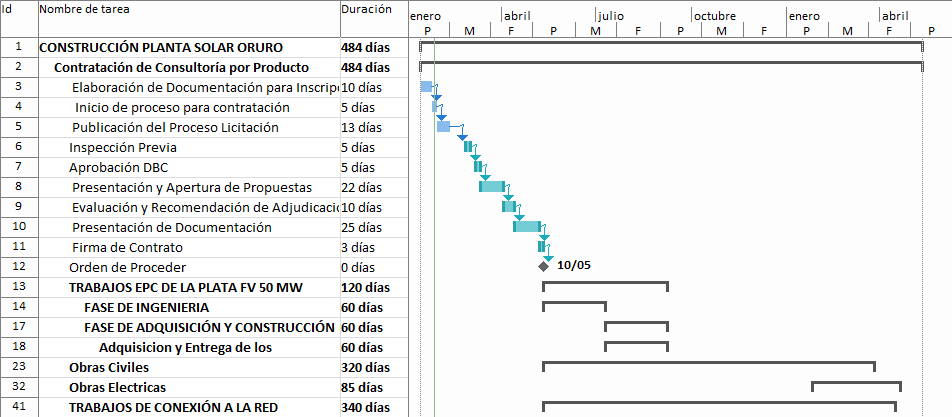 Apéndice 5.  Lista de Elementos Importantes de Planta y Servicios de Instalación y Lista de Subcontratistas Aprobados A continuación figura una lista de elementos importantes de Planta y Servicios de Instalación.Los siguientes Subcontratistas y/o fabricantes han sido aprobados para ejecutar los artículos de las instalaciones que se indican abajo. Cuando se indique más de un Subcontratista, el Contratista podrá escoger entre ellos, pero antes de nombrar a un Subcontratista seleccionado deberá notificar al respecto al Contratante con la debida antelación. Conforme a la Subcláusula 19.1 de las CG, ocasionalmente el Contratista podrá proponer otros Subcontratistas para elementos adicionales. No se celebrará ningún subcontrato respecto de artículos adicionales con dichos Subcontratistas mientras éstos no hayan sido aprobados por escrito por el Contratante y sus nombres no se hayan agregado a esta Lista de Subcontratistas Aprobados.Apéndice 6.  Detalle de Obras y Suministros que proveerá el ContratanteEl Contratante proveerá el personal, las instalaciones, las obras y los suministros siguientes, y se aplicarán las disposiciones de las Cláusulas 10, 21 y 24 de las CG, según proceda.El Contratante proveerá el personal, las instalaciones, las obras y los suministros con el debido tiempo para no atrasar al Contratista en la ejecución, de acuerdo con el programa y el plan de ejecución aprobados conforme a la Subcláusula 18.2 de las CG.Salvo especificación contraria, el personal, las instalaciones, las obras y los suministros se proveerán sin costo para el Contratista.Personal	Cargo al Contratista (si lo hubiere)Supervisor de Obra  Fiscal de ObraInstalaciones	Cargo al Contratista (si lo hubiere)Documentos  de propiedad del terreno a construir Documentos del estudio del proyecto elaborados por DEEAObras	Cargo al Contratista (si lo hubiere)Suministros	Cargo al Contratista (si lo hubiere)ModulosInversoresTransformadoresSubestacionCablesAl ser DAP los bienes serán exonerados por personal de ENDE en la Aduana Nacional.Apéndice 7.  Lista de Documentos para Aprobación o RevisiónDe conformidad con la Subcláusula 20.3.1 de las CG, el Contratista preparará, o hará que el Subcontratista prepare, y presentará los siguientes documentos al Gerente de Proyecto, según lo dispuesto en la Subcláusula 18.2 (Programa de ejecución) de las CG:A.	Para Aprobación1.  Informes para pago2.  Informe por Hitos3. Certificado de AvanceB.	Para Revisión1. Informes mensuales2.  Informes especialesApéndice 8.  Garantías de Funcionamiento1.	GeneralidadesEn este apéndice se establecen(a)	las garantías de funcionamiento a que se refiere la Cláusula 28 (Garantías de funcionamiento) de las CG;(b)	los requisitos previos que se enumeran más adelante para dar validez a las garantías de funcionamiento respecto de la producción y/o el consumo;(c)	el nivel mínimo garantizado (PR);(d)	la fórmula para calcular la liquidación por daños y perjuicios cuando no se alcance el nivel de funcionamiento garantizado.  Formula que será definida en la reunión de aclaración)2.	Requisitos PreviosEl Contratista otorga las garantías de funcionamiento (aquí especificadas) de las instalaciones, a reserva del cumplimiento cabal de los siguientes requisitos previos:____________________________________________________________________________________3.	Garantías de FuncionamientoCon sujeción al cumplimiento de los requisitos previos antes mencionados, el Contratista garantiza lo siguiente:3.1	Capacidad de producciónDe al menos 106.000 MWh/año/ 3.2	Consumo de materias primas y servicios públicos____________________________________________________________________________4.	Incumplimiento de las Garantías y Liquidación por Daños y Perjuicios4.1	Capacidad de producción inferior a la garantizadaSi la capacidad de producción de las instalaciones alcanzada en la prueba de garantía realizada de conformidad con la Subcláusula 25.2 de las CG es inferior a la capacidad garantizada que se haya especificado en el párrafo 3.1 de este apéndice, pero la capacidad de producción efectiva alcanzada en dicha prueba no es inferior al nivel mínimo que se especifica en el párrafo 4.3 de este apéndice y el Contratista opta por pagar daños y perjuicios al Contratante en vez de efectuar cambios, modificaciones y/o enmiendas a las instalaciones, conforme a la Subcláusula 28.3 de las CG, el Contratista pagará la liquidación por daños y perjuicios a razón de USD. 1,000.000,00 (Un millón 00/100 de dólares americanos) por cada punto porcentual (1%) de insuficiencia de la capacidad de producción de las instalaciones, o parte de éstas, o a una tasa reducida proporcionalmente por cada deficiencia inferior a un punto porcentual (1%).4.3	Niveles MínimosSin perjuicio de lo dispuesto en este párrafo, si en la prueba o las pruebas de garantía de funcionamiento se comprueba que el Contratista no ha alcanzado los niveles mínimos de las garantías de rendimiento (y de consumo) que se indican a continuación, el Contratista subsanará, a su costa, cualquier deficiencia hasta que las instalaciones alcancen dichos niveles mínimos de rendimiento, de conformidad con la Subcláusula 28.2 de las CG:(a)	capacidad de producción de las instalaciones durante la prueba de garantía: noventa y cinco por ciento (95%) de la capacidad de producción garantizada (los valores ofrecidos por el Contratista en su Oferta en relación con las garantías de funcionamiento representan el 100%).4.4	Limitación de ResponsabilidadCon sujeción a lo dispuesto en el párrafo 4.3 de este apéndice, la responsabilidad global del Contratista por daños y perjuicios en relación con el incumplimiento de las garantías de funcionamiento no excederá del _cinco por ciento (5%) del precio del Contrato.Formulario de Garantía de Cumplimiento – 
Garantía Bancaria23F________________________________ Beneficiario:	Fecha:	________________GARANTÍA DE CUMPLIMENTO No.:	_________________Se nos ha informado que _____________________________ (en adelante denominado “el Contratista”) ha celebrado con ustedes el contrato No. ________________ de fecha ____________, para la ejecución de ____________________________ (en adelante denominado “el Contrato”). Entendemos además que, de conformidad con las condiciones contractuales, se requiere una Garantía de Cumplimiento.A solicitud del Proveedor, nosotros, __________ por medio de la presente Garantía nos obligamos irrevocablemente a pagarles a ustedes una suma o sumas, que no excedan un monto total de _____________ contra su primera solicitud por escrito, acompañada de una declaración escrita, manifestando que el Contratista  está en violación de sus obligaciones en virtud del Contrato, sin argumentaciones ni objeciones capciosas, sin necesidad de que ustedes prueben o acrediten las causas o razones de su demanda o la suma especificada en ella. Esta Garantía se reducirá a la mitad en el momento en que recibamos:(a) 	una copia del Certificado de Aceptación Operativa; o(b) 	una carta certificada del Contratista que (i) lleve adjunta una copia de su notificación en que se solicite la emisión del Certificado de Aceptación Operativa, y (ii) declare que el Gerente de Proyecto no ha emitido dicho certificado dentro del plazo requerido ni ha comunicado por escrito las razones para no emitirlo, y por lo tanto se considere que la aceptación operativa se ha producido. Esta Garantía expirará, a más tardar, en la primera de las dos fechas siguientes24F:(a) 	 treinta (30) días después de la recepción por parte nuestra de lo indicado ya sea en el punto (a) o en el punto (b) precedentes; o(b) 	30 días después de la recepción por parte nuestra de:(i) 	una copia del certificado de terminación de cumplimiento de contrato; o(ii) 	una carta certificada del Contratista que lleve adjunta una copia de la notificación dirigida al Gerente de Proyecto de que las instalaciones están listas  para su puesta en servicio, y en que se deje constancia de que han transcurrido catorce días desde la recepción de dicha notificación (o siete días, si se trata de una notificación reiterada) sin que el Gerente de Proyecto haya emitido un certificado de terminación ni haya informado por escrito al Contratista de cualesquiera defectos o deficiencias; o (iii) 	una carta certificada del Contratista en que se deje constancia de que el Contratante está haciendo uso de las instalaciones sin que se haya emitido un certificado de terminación; o(c) 	el día ____ del mes de _____ de 2___25F. En consecuencia, toda reclamación de pago en virtud de esta Garantía deberá recibirse en nuestras oficinas en la fecha señalada o con anterioridad a ella.Esta Garantía está sujeta a las Reglas Uniformes Relativas a las Garantías a Primer Requerimiento, Publicación No. 458 de la Cámara de Comercio Internacional, con exclusión del subapartado (ii) del subartículo 20(a)._____________________ 
[Firma(s)]Formulario de Garantía de Cumplimiento - 
Garantía Bancaria Condicional	Fecha:			Préstamo/Crédito No:			Llamado a Licitación  No:		____________________________A: ___________________________________De nuestra consideración,Nos referimos al contrato (“el Contrato”) celebrado el día [fecha] entre ustedes y ____________________________ (“el Contratista”) en relación con el diseño, la ejecución y la terminación de ____________________________.Por la presente nosotros, los suscritos, [nombre del banco], banco (o compañía) constituido(a) conforme a las leyes de _________________, con domicilio social principal en _________________, garantizamos irrevocablemente, en forma conjunta y solidaria con el Contratista, el pago de la suma que les adeude el Contratista en virtud del Contrato, hasta un monto de ____________________, equivalente al _______________ por ciento (___%) del precio del Contrato hasta la fecha de emisión del certificado de aceptación operativa y, de ahí en adelante, hasta un monto de ____________________, equivalente al _______________ por ciento (___%) del precio del Contrato hasta doce (12) meses después de la fecha de la aceptación operativa, o dieciocho (18) meses después de la terminación de las instalaciones, si esta fecha fuera anterior.En el caso de que ustedes y el Contratista hayan acordado que las instalaciones se aceptarán por partes, y por consiguiente si se emiten certificados de terminación y de aceptación operativa por separado para cada parte, esta Carta de Garantía será prorrateada conforme al valor de cada una de dichas partes y se reducirá o vencerá dentro de los plazos indicados, a partir de la terminación o de la aceptación operativa de cada parte.Sólo nos obligamos a efectuar pagos en virtud de esta Carta de Garantía contra recibo de una solicitud de pago por una suma especificada, cursada por escrito y firmada por un funcionario autorizado de su institución, en la que se indiquen las razones de su reclamación al amparo de esta Carta de Garantía y se adjunte lo siguiente:(a)	una copia de la notificación por escrito enviada por ustedes al Contratista antes de presentar la solicitud de pago en virtud de esta Garantía, en la cual se especifique el incumplimiento del Contrato por parte del Contratista y se le solicite que subsane tal situación;(b)	una carta firmada por un funcionario autorizado de su institución, en la que se certifique que el Contratista no ha subsanado la situación de incumplimiento dentro del período estipulado para ello;(c)	una copia de la notificación por escrito enviada por ustedes al Contratista en la cual expresen su intención de presentar una solicitud de pago al amparo de esta Carta de Garantía debido a que el Contratista no remedió la situación que constituía incumplimiento del Contrato de acuerdo con la petición a que se hace referencia en el apartado (a) precedente.Nuestra obligación en virtud de esta Carta de Garantía será pagar a ustedes la que sea menor entre la suma solicitada o la suma garantizada por la presente, respecto de cualquier reclamación debidamente presentada antes del vencimiento de esta Carta de Garantía, sin derecho a indagar si este pago se reclama legítimamente o no.Esta Carta de Garantía tendrá validez desde la fecha de su emisión hasta doce (12) meses después de la fecha de aceptación operativa de las instalaciones o dieciocho (18) meses después de la fecha de terminación de las instalaciones, si esta última fecha fuera anterior, o, en el caso de que las instalaciones se acepten por partes, la primera en cumplirse de las siguientes fechas: doce (12) meses después de la fecha de la aceptación operativa, dieciocho (18) meses después de la fecha de terminación de la última parte, o el día [indicar la fecha].Salvo los documentos aquí especificados, no se requerirá ningún otro documento u otro trámite, sea cual fuere la ley o reglamentación aplicable.Si el período de responsabilidad por defectos se prolonga con respecto a alguna parte de las instalaciones de acuerdo con lo dispuesto en el Contrato, ustedes nos notificarán dicha prolongación, y la validez de esta Carta de Garantía se prorrogará con respecto al porcentaje del precio del Contrato estipulado en la notificación hasta que venza el período de responsabilidad por defectos prolongado.Nuestra responsabilidad en virtud de esta Carta de Garantía quedará anulada inmediatamente después de su vencimiento, sea devuelta o no, y no se podrá efectuar ninguna reclamación en virtud de ella una vez que se haya producido dicho vencimiento o una vez que el total de las sumas pagadas por nosotros a ustedes haya alcanzado el monto garantizado por la presente, si esto ocurre primero.Todas las notificaciones que se efectúen en virtud de la presente deberán enviarse por correo (aéreo) certificado al destinatario a la dirección aquí especificada, o en la forma indicada y acordada por las Partes.Por la presente convenimos en que, de común acuerdo entre ustedes y el Contratista, se podrá enmendar, renovar, ampliar, modificar, negociar, dejar sin efecto o revocar cualquier parte del Contrato; y en que esta garantía podrá intercambiarse o transferirse sin que esto menoscabe o afecte en modo alguno nuestras obligaciones contraídas por la presente, sin que se nos notifique al respecto y sin necesidad de un respaldo, consentimiento o garantía adicional por nuestra parte a condición, no obstante, de que la suma garantizada no se incremente ni se reduzca.Ninguna acción, suceso o circunstancia que en virtud de cualquier ley aplicable pudiera eximirnos de nuestra responsabilidad en virtud de esta Carta de Garantía tendrá ningún efecto, y por la presente renunciamos a cualquier derecho que pudiéramos tener a hacer valer dicha ley, de modo que en todo sentido nuestra responsabilidad contraída en virtud de la presente garantía será irrevocable y, salvo lo indicado en ella, incondicional a todo respecto.Atentamente,FirmFormulario de Garantía Bancaria por Anticipo________________________________________________ Beneficiario:	____________________ Fecha:	________________GARANTÍA POR ANTICIPO No.:	_________________Hemos sido informados de que _____________________________ (en adelante denominado “el Contratista”) ha celebrado con ustedes el contrato No. ________________ de fecha ____________, para la ejecución de ____________________________ (en adelante denominado “el Contrato”). Entendemos además que, de conformidad con las condiciones contractuales, se prevé hacer un pago anticipado por un monto de _________________ contra una Garantía por Anticipo.A solicitud del Proveedor, nosotros, __________ por medio de la presente Garantía nos obligamos irrevocablemente a pagarles a ustedes una suma o sumas, que no excedan un monto total de _____________ contra su primera solicitud por escrito, acompañada de una declaración escrita, manifestando que el Contratista  está en violación de sus obligaciones en virtud del Contrato, sin argumentaciones ni objeciones capciosas, sin necesidad de que ustedes prueben o acrediten las causas o razones de su demanda o la suma especificada en ella. Como condición para presentar cualquier reclamo o pago en virtud de esta Garantía, el referido pago mencionado arriba debe haber sido recibido por el Proveedor en su cuenta No. No. ___________ en _______________________________.El monto máximo de esta Garantía se reducirá gradualmente en proporción al valor de cada embarque parcial o cada entrega parcial de planta y equipos al sitio de las instalaciones, conforme se indique en las copias de los correspondientes documentos de embarque y de entrega que se nos deberán presentar. Esta garantía expirará, a más tardar, en el momento en que recibamos los documentos que certifiquen el reembolso íntegro del monto del anticipo por parte del Contratista, o bien el día ___ del mes de _______ de 2___26F, lo que ocurra primero. En consecuencia, cualquier reclamo de pago en virtud de esta Garantía deberá recibirse en nuestras oficinas en la fecha señalada o con anterioridad a ella.Esta Garantía está sujeta a las Reglas Uniformes Relativas a las Garantías a Primer Requerimiento, Publicación No. 458 de la Cámara de Comercio Internacional. 
_____________________ 
[firma(s), nombre del banco o la institución financiera] Sección IV.  Formularios de la OfertaFormulario de presentaciónde la propuesta tecnicaNombre del beneficiarioDirecciónMotivoMontoDeclaración de integridad, elegibilidad y compromiso medioambiental y social ArtículoArtículoDescripciónCódigo1Cant.Precio unitario2Precio unitario2Precio total2DAP(1)(2)(3)(1) x (3)Modulos FotovoltaicosEstaciones de Transformacion InversoresTransformadores y media tensiónEquipos BOSCajas de Conexión, Cableado CC Cableado CAPuesta en Tierra, ProteccionesSistemas de monitorización y SCADAEstructuras de soporte y Perfiles  hincados  /  Cimentación  de hormigón/ OtrosValla de Seguridad  Equipos de VigilanciaEquipos de Conexión Subestación de Conexión; Transformador, Equipos AT, Celdas MT, Control, Conexión a la líneaRepuestos (obligatorios) – Lista No 6TOTAL (traspasar a Lista No. 5, Resumen Global)TOTAL (traspasar a Lista No. 5, Resumen Global)TOTAL (traspasar a Lista No. 5, Resumen Global)TOTAL (traspasar a Lista No. 5, Resumen Global)TOTAL (traspasar a Lista No. 5, Resumen Global)TOTAL (traspasar a Lista No. 5, Resumen Global)TOTAL (traspasar a Lista No. 5, Resumen Global)Nombre del LicitanteNombre del LicitanteFirma del LicitanteFirma del Licitante1 Los Licitantes deberán indicar un código correspondiente al país de origen de toda la planta y los equipos importados.2 Indicar la moneda. Deberán crearse y utilizarse tantas columnas de Precio unitario y Precio total como monedas haya.1 Los Licitantes deberán indicar un código correspondiente al país de origen de toda la planta y los equipos importados.2 Indicar la moneda. Deberán crearse y utilizarse tantas columnas de Precio unitario y Precio total como monedas haya.1 Los Licitantes deberán indicar un código correspondiente al país de origen de toda la planta y los equipos importados.2 Indicar la moneda. Deberán crearse y utilizarse tantas columnas de Precio unitario y Precio total como monedas haya.1 Los Licitantes deberán indicar un código correspondiente al país de origen de toda la planta y los equipos importados.2 Indicar la moneda. Deberán crearse y utilizarse tantas columnas de Precio unitario y Precio total como monedas haya.1 Los Licitantes deberán indicar un código correspondiente al país de origen de toda la planta y los equipos importados.2 Indicar la moneda. Deberán crearse y utilizarse tantas columnas de Precio unitario y Precio total como monedas haya.1 Los Licitantes deberán indicar un código correspondiente al país de origen de toda la planta y los equipos importados.2 Indicar la moneda. Deberán crearse y utilizarse tantas columnas de Precio unitario y Precio total como monedas haya.1 Los Licitantes deberán indicar un código correspondiente al país de origen de toda la planta y los equipos importados.2 Indicar la moneda. Deberán crearse y utilizarse tantas columnas de Precio unitario y Precio total como monedas haya.1 Los Licitantes deberán indicar un código correspondiente al país de origen de toda la planta y los equipos importados.2 Indicar la moneda. Deberán crearse y utilizarse tantas columnas de Precio unitario y Precio total como monedas haya.ArtículoDescripciónCódigoPaísArtículoArtículoDescripciónDescripciónDescripciónCant.Cant.Precio unitario DAP 1Precio unitario DAP 1Precio total DAP1Precio total DAP1(1)(1)(2)(2)(1) x (2)(1) x (2)TOTAL (traspasar a Lista No. 5, Resumen Global)TOTAL (traspasar a Lista No. 5, Resumen Global)TOTAL (traspasar a Lista No. 5, Resumen Global)TOTAL (traspasar a Lista No. 5, Resumen Global)TOTAL (traspasar a Lista No. 5, Resumen Global)TOTAL (traspasar a Lista No. 5, Resumen Global)TOTAL (traspasar a Lista No. 5, Resumen Global)TOTAL (traspasar a Lista No. 5, Resumen Global)TOTAL (traspasar a Lista No. 5, Resumen Global)Nombre del LicitanteNombre del LicitanteNombre del LicitanteNombre del LicitanteFirma del LicitanteFirma del LicitanteFirma del LicitanteFirma del Licitante1 Indicar la moneda, conforme a las especificaciones de los Datos de la Licitación (Subcláusula 18.1 de las IAL en el caso de la licitación en una etapa, o Subcláusula 30.1 de las IAL en el caso de la licitación en dos etapas).1 Indicar la moneda, conforme a las especificaciones de los Datos de la Licitación (Subcláusula 18.1 de las IAL en el caso de la licitación en una etapa, o Subcláusula 30.1 de las IAL en el caso de la licitación en dos etapas).1 Indicar la moneda, conforme a las especificaciones de los Datos de la Licitación (Subcláusula 18.1 de las IAL en el caso de la licitación en una etapa, o Subcláusula 30.1 de las IAL en el caso de la licitación en dos etapas).1 Indicar la moneda, conforme a las especificaciones de los Datos de la Licitación (Subcláusula 18.1 de las IAL en el caso de la licitación en una etapa, o Subcláusula 30.1 de las IAL en el caso de la licitación en dos etapas).1 Indicar la moneda, conforme a las especificaciones de los Datos de la Licitación (Subcláusula 18.1 de las IAL en el caso de la licitación en una etapa, o Subcláusula 30.1 de las IAL en el caso de la licitación en dos etapas).1 Indicar la moneda, conforme a las especificaciones de los Datos de la Licitación (Subcláusula 18.1 de las IAL en el caso de la licitación en una etapa, o Subcláusula 30.1 de las IAL en el caso de la licitación en dos etapas).1 Indicar la moneda, conforme a las especificaciones de los Datos de la Licitación (Subcláusula 18.1 de las IAL en el caso de la licitación en una etapa, o Subcláusula 30.1 de las IAL en el caso de la licitación en dos etapas).1 Indicar la moneda, conforme a las especificaciones de los Datos de la Licitación (Subcláusula 18.1 de las IAL en el caso de la licitación en una etapa, o Subcláusula 30.1 de las IAL en el caso de la licitación en dos etapas).1 Indicar la moneda, conforme a las especificaciones de los Datos de la Licitación (Subcláusula 18.1 de las IAL en el caso de la licitación en una etapa, o Subcláusula 30.1 de las IAL en el caso de la licitación en dos etapas).1 Indicar la moneda, conforme a las especificaciones de los Datos de la Licitación (Subcláusula 18.1 de las IAL en el caso de la licitación en una etapa, o Subcláusula 30.1 de las IAL en el caso de la licitación en dos etapas).1 Indicar la moneda, conforme a las especificaciones de los Datos de la Licitación (Subcláusula 18.1 de las IAL en el caso de la licitación en una etapa, o Subcláusula 30.1 de las IAL en el caso de la licitación en dos etapas).ArtículoArtículoDescripciónDescripciónCant.Precio unitario1Precio unitario1Precio unitario1Precio unitario1Precio total1Parte en moneda nacionalParte en moneda nacionalParte en moneda extranjeraParte en moneda extranjera(1)(opcional) (opcional) (2)(2)(1) x (2)TOTAL (traspasar a Lista No. 5, Resumen Global)TOTAL (traspasar a Lista No. 5, Resumen Global)TOTAL (traspasar a Lista No. 5, Resumen Global)TOTAL (traspasar a Lista No. 5, Resumen Global)TOTAL (traspasar a Lista No. 5, Resumen Global)TOTAL (traspasar a Lista No. 5, Resumen Global)TOTAL (traspasar a Lista No. 5, Resumen Global)TOTAL (traspasar a Lista No. 5, Resumen Global)TOTAL (traspasar a Lista No. 5, Resumen Global)Nombre del LicitanteNombre del LicitanteNombre del LicitanteFirma del LicitanteFirma del LicitanteFirma del Licitante1 Indicar la moneda, conforme a las especificaciones de los Datos de la Licitación (Subcláusula 18.1 de las IAL en el caso de la licitación en una etapa, o Subcláusula 30.1 de las IAL en el caso de la licitación en dos etapas).1 Indicar la moneda, conforme a las especificaciones de los Datos de la Licitación (Subcláusula 18.1 de las IAL en el caso de la licitación en una etapa, o Subcláusula 30.1 de las IAL en el caso de la licitación en dos etapas).1 Indicar la moneda, conforme a las especificaciones de los Datos de la Licitación (Subcláusula 18.1 de las IAL en el caso de la licitación en una etapa, o Subcláusula 30.1 de las IAL en el caso de la licitación en dos etapas).1 Indicar la moneda, conforme a las especificaciones de los Datos de la Licitación (Subcláusula 18.1 de las IAL en el caso de la licitación en una etapa, o Subcláusula 30.1 de las IAL en el caso de la licitación en dos etapas).1 Indicar la moneda, conforme a las especificaciones de los Datos de la Licitación (Subcláusula 18.1 de las IAL en el caso de la licitación en una etapa, o Subcláusula 30.1 de las IAL en el caso de la licitación en dos etapas).1 Indicar la moneda, conforme a las especificaciones de los Datos de la Licitación (Subcláusula 18.1 de las IAL en el caso de la licitación en una etapa, o Subcláusula 30.1 de las IAL en el caso de la licitación en dos etapas).1 Indicar la moneda, conforme a las especificaciones de los Datos de la Licitación (Subcláusula 18.1 de las IAL en el caso de la licitación en una etapa, o Subcláusula 30.1 de las IAL en el caso de la licitación en dos etapas).1 Indicar la moneda, conforme a las especificaciones de los Datos de la Licitación (Subcláusula 18.1 de las IAL en el caso de la licitación en una etapa, o Subcláusula 30.1 de las IAL en el caso de la licitación en dos etapas).1 Indicar la moneda, conforme a las especificaciones de los Datos de la Licitación (Subcláusula 18.1 de las IAL en el caso de la licitación en una etapa, o Subcláusula 30.1 de las IAL en el caso de la licitación en dos etapas).1 Indicar la moneda, conforme a las especificaciones de los Datos de la Licitación (Subcláusula 18.1 de las IAL en el caso de la licitación en una etapa, o Subcláusula 30.1 de las IAL en el caso de la licitación en dos etapas).ArtículoArtículoDescripciónCant.Precio unitario1Precio unitario1Precio unitario1Precio unitario1Precio total1Precio total1Precio total1Parte en moneda extranjeraParte en moneda extranjeraParte en moneda nacionalParte en moneda nacionalMoneda extranjeraMoneda extranjeraMoneda nacional(1)(2)(2)(3)(3)(1) x (2)(1) x (2)(1) x (3)Preparacion del Terreno, Obras del Suelo, Zanjas de Cables, Vias de AccesoObras Civiles y De MontajeObras ElectricasConstruccion S/ES de la PlantaConexión a la RedConstruccion de los locales tecnicosOperación y Mantenimiento (2 anos) – Lista No. 8Transporte y LogisticaPlan Medioambiental, Social, Seguridad y Salud (MSSS)Programa de capcitacionTOTAL (traspasar a Lista No. 5, Resumen Global)TOTAL (traspasar a Lista No. 5, Resumen Global)TOTAL (traspasar a Lista No. 5, Resumen Global)TOTAL (traspasar a Lista No. 5, Resumen Global)TOTAL (traspasar a Lista No. 5, Resumen Global)TOTAL (traspasar a Lista No. 5, Resumen Global)TOTAL (traspasar a Lista No. 5, Resumen Global)TOTAL (traspasar a Lista No. 5, Resumen Global)TOTAL (traspasar a Lista No. 5, Resumen Global)TOTAL (traspasar a Lista No. 5, Resumen Global)Nombre del LicitanteNombre del LicitanteNombre del LicitanteFirma del LicitanteFirma del LicitanteFirma del Licitante1 Indicar la moneda, conforme a las especificaciones de los Datos de la Licitación (Subcláusula 18.1 de las IAL en el caso de la licitación en una etapa, o Subcláusula 30.1 de las IAL en el caso de la licitación en dos etapas).1 Indicar la moneda, conforme a las especificaciones de los Datos de la Licitación (Subcláusula 18.1 de las IAL en el caso de la licitación en una etapa, o Subcláusula 30.1 de las IAL en el caso de la licitación en dos etapas).1 Indicar la moneda, conforme a las especificaciones de los Datos de la Licitación (Subcláusula 18.1 de las IAL en el caso de la licitación en una etapa, o Subcláusula 30.1 de las IAL en el caso de la licitación en dos etapas).1 Indicar la moneda, conforme a las especificaciones de los Datos de la Licitación (Subcláusula 18.1 de las IAL en el caso de la licitación en una etapa, o Subcláusula 30.1 de las IAL en el caso de la licitación en dos etapas).1 Indicar la moneda, conforme a las especificaciones de los Datos de la Licitación (Subcláusula 18.1 de las IAL en el caso de la licitación en una etapa, o Subcláusula 30.1 de las IAL en el caso de la licitación en dos etapas).1 Indicar la moneda, conforme a las especificaciones de los Datos de la Licitación (Subcláusula 18.1 de las IAL en el caso de la licitación en una etapa, o Subcláusula 30.1 de las IAL en el caso de la licitación en dos etapas).1 Indicar la moneda, conforme a las especificaciones de los Datos de la Licitación (Subcláusula 18.1 de las IAL en el caso de la licitación en una etapa, o Subcláusula 30.1 de las IAL en el caso de la licitación en dos etapas).1 Indicar la moneda, conforme a las especificaciones de los Datos de la Licitación (Subcláusula 18.1 de las IAL en el caso de la licitación en una etapa, o Subcláusula 30.1 de las IAL en el caso de la licitación en dos etapas).1 Indicar la moneda, conforme a las especificaciones de los Datos de la Licitación (Subcláusula 18.1 de las IAL en el caso de la licitación en una etapa, o Subcláusula 30.1 de las IAL en el caso de la licitación en dos etapas).1 Indicar la moneda, conforme a las especificaciones de los Datos de la Licitación (Subcláusula 18.1 de las IAL en el caso de la licitación en una etapa, o Subcláusula 30.1 de las IAL en el caso de la licitación en dos etapas).1 Indicar la moneda, conforme a las especificaciones de los Datos de la Licitación (Subcláusula 18.1 de las IAL en el caso de la licitación en una etapa, o Subcláusula 30.1 de las IAL en el caso de la licitación en dos etapas).ArtículoDescripciónDescripciónDescripciónDescripciónPrecio total1Precio total1Precio total1Precio total1Moneda extranjeraMoneda extranjeraMoneda nacionalMoneda nacionalTotal Lista No. 1.  Planta y Repuestos Obligatorios Suministrados desde el ExteriorTotal Lista No. 1.  Planta y Repuestos Obligatorios Suministrados desde el ExteriorTotal Lista No. 1.  Planta y Repuestos Obligatorios Suministrados desde el ExteriorTotal Lista No. 1.  Planta y Repuestos Obligatorios Suministrados desde el ExteriorTotal Lista No. 2.  Planta y Repuestos Obligatorios Suministrados desde el País del ContratanteTotal Lista No. 2.  Planta y Repuestos Obligatorios Suministrados desde el País del ContratanteTotal Lista No. 2.  Planta y Repuestos Obligatorios Suministrados desde el País del ContratanteTotal Lista No. 2.  Planta y Repuestos Obligatorios Suministrados desde el País del ContratanteTotal Lista No. 3.  Servicios de DiseñoTotal Lista No. 3.  Servicios de DiseñoTotal Lista No. 3.  Servicios de DiseñoTotal Lista No. 3.  Servicios de DiseñoTotal Lista No. 4.  Servicios de Instalación y OtrosTotal Lista No. 4.  Servicios de Instalación y OtrosTotal Lista No. 4.  Servicios de Instalación y OtrosTotal Lista No. 4.  Servicios de Instalación y OtrosTOTAL (traspasar al Formulario de Oferta)TOTAL (traspasar al Formulario de Oferta)TOTAL (traspasar al Formulario de Oferta)TOTAL (traspasar al Formulario de Oferta)TOTAL (traspasar al Formulario de Oferta)TOTAL (traspasar al Formulario de Oferta)TOTAL (traspasar al Formulario de Oferta)Nombre del LicitanteNombre del LicitanteNombre del LicitanteFirma del LicitanteFirma del LicitanteFirma del Licitante1 Indicar la moneda, conforme a las especificaciones de los Datos de la Licitación (Subcláusula 18.1 de las IAL en el caso de la licitación en una etapa, o Subcláusula 30.1 de las IAL en el caso de la licitación en dos etapas). Para el requisito de moneda extranjera deberán crearse y utilizarse tantas columnas como monedas extranjeras haya.1 Indicar la moneda, conforme a las especificaciones de los Datos de la Licitación (Subcláusula 18.1 de las IAL en el caso de la licitación en una etapa, o Subcláusula 30.1 de las IAL en el caso de la licitación en dos etapas). Para el requisito de moneda extranjera deberán crearse y utilizarse tantas columnas como monedas extranjeras haya.1 Indicar la moneda, conforme a las especificaciones de los Datos de la Licitación (Subcláusula 18.1 de las IAL en el caso de la licitación en una etapa, o Subcláusula 30.1 de las IAL en el caso de la licitación en dos etapas). Para el requisito de moneda extranjera deberán crearse y utilizarse tantas columnas como monedas extranjeras haya.1 Indicar la moneda, conforme a las especificaciones de los Datos de la Licitación (Subcláusula 18.1 de las IAL en el caso de la licitación en una etapa, o Subcláusula 30.1 de las IAL en el caso de la licitación en dos etapas). Para el requisito de moneda extranjera deberán crearse y utilizarse tantas columnas como monedas extranjeras haya.1 Indicar la moneda, conforme a las especificaciones de los Datos de la Licitación (Subcláusula 18.1 de las IAL en el caso de la licitación en una etapa, o Subcláusula 30.1 de las IAL en el caso de la licitación en dos etapas). Para el requisito de moneda extranjera deberán crearse y utilizarse tantas columnas como monedas extranjeras haya.1 Indicar la moneda, conforme a las especificaciones de los Datos de la Licitación (Subcláusula 18.1 de las IAL en el caso de la licitación en una etapa, o Subcláusula 30.1 de las IAL en el caso de la licitación en dos etapas). Para el requisito de moneda extranjera deberán crearse y utilizarse tantas columnas como monedas extranjeras haya.1 Indicar la moneda, conforme a las especificaciones de los Datos de la Licitación (Subcláusula 18.1 de las IAL en el caso de la licitación en una etapa, o Subcláusula 30.1 de las IAL en el caso de la licitación en dos etapas). Para el requisito de moneda extranjera deberán crearse y utilizarse tantas columnas como monedas extranjeras haya.1 Indicar la moneda, conforme a las especificaciones de los Datos de la Licitación (Subcláusula 18.1 de las IAL en el caso de la licitación en una etapa, o Subcláusula 30.1 de las IAL en el caso de la licitación en dos etapas). Para el requisito de moneda extranjera deberán crearse y utilizarse tantas columnas como monedas extranjeras haya.1 Indicar la moneda, conforme a las especificaciones de los Datos de la Licitación (Subcláusula 18.1 de las IAL en el caso de la licitación en una etapa, o Subcláusula 30.1 de las IAL en el caso de la licitación en dos etapas). Para el requisito de moneda extranjera deberán crearse y utilizarse tantas columnas como monedas extranjeras haya.ArtículoDescripciónDescripciónCant.Precio unitarioPrecio unitarioPrecio unitarioPrecio totalPrecio totalDAP(repuestos del exterior)DAP(repuestos del exterior)(repuestos nacionales)(1)(2)(2)(3)(1) x (2) o (3)(1) x (2) o (3)Partes de repuesto de la estructura de soporte Partes de repuesto de la estructura de soporte Perfiles hincadosPerfiles hincadosCajas de combinación CCCajas de combinación CCFusiblesFusiblesComponentes de cableado CC y CA Componentes de cableado CC y CA Equipos y cableado de comunicacionEquipos y cableado de comunicacionModulos fotovoltaicosModulos fotovoltaicosPartes de los inversoresPartes de los inversoresDescargadoresDescargadoresMaquinaria: Mini-excavadoraMaquinaria: Mini-excavadoraMaquinaria: Equipo de medicionMaquinaria: Equipo de medicionMaquinaria: Vehículo apropiado para la limpieza de los módulos con vaporMaquinaria: Vehículo apropiado para la limpieza de los módulos con vaporNombre del LicitanteNombre del LicitanteNombre del LicitanteFirma del LicitanteFirma del LicitanteFirma del LicitanteArtículoDescripciónDescripciónCant.Precio unitarioPrecio unitarioPrecio unitarioPrecio totalPrecio totalCIF o CIP(repuestos del exterior)CIF o CIP(repuestos del exterior)EXW (repuestos nacionales)(1)(2)(2)(3)(1) x (2) o (3)(1) x (2) o (3)Nombre del LicitanteNombre del LicitanteNombre del LicitanteFirma del LicitanteFirma del LicitanteFirma del LicitanteN`DescripciónDescripciónCant.Precio unitarioPrecio unitarioPrecio unitarioPrecio totalPrecio totalPrecio totalPrecio total(repuestos nacionales)(repuestos nacionales)(1)(2)(2)(1) x (2))(1) x (2))(1) x (2))1Sueldos y Saliaros Sueldos y Saliaros 2HerramientasHerramientas3Gastos varios Gastos varios 456Nombre del LicitanteNombre del LicitanteNombre del LicitanteNombre del LicitanteNombre del LicitanteFirma del LicitanteFirma del LicitanteFirma del LicitanteFirma del LicitanteFirma del LicitantePropuesta TécnicaArtículoDescripciónDescripciónNombre del Licitante	______________Firma del Licitante	_____________PROPUESTA(A SER COMPLETADO POR EL PROPONENTE)PROPUESTA(A SER COMPLETADO POR EL PROPONENTE)PROPUESTA(A SER COMPLETADO POR EL PROPONENTE)PROPUESTA(A SER COMPLETADO POR EL PROPONENTE)PROPUESTA(A SER COMPLETADO POR EL PROPONENTE)PROPUESTA(A SER COMPLETADO POR EL PROPONENTE)PROPUESTA(A SER COMPLETADO POR EL PROPONENTE)PROPUESTA(A SER COMPLETADO POR EL PROPONENTE)ITEMMARCA/MODELOPAÍS DE ORIGENPLAZO DE ENTREGA(EN DÍAS CALENDARIO)CANTIDAD OFERTADAPRECIO UNITARIO(USD.)PRECIO UNITARIO(USD.)PRECIO TOTAL(USD.)TOTAL PROPUESTA (Numeral)TOTAL PROPUESTA (Numeral)TOTAL PROPUESTA (Numeral)TOTAL PROPUESTA (Numeral)TOTAL PROPUESTA (Numeral)TOTAL PROPUESTA (Numeral)(Literal)(Literal)(Literal)(Literal)(Literal)(Literal)Concepto de Logística y TransporteSuministrado por LicitadorAInformación generaln.a.BParámetros técnicosB.1Número de contenedores previstoDeterminar númeroB.2Número de camiones previstoDeterminarB.3Numero de transportes especialesDeterminar número, incl. cargas y dimensiones B.4Rutas de transporteDeterminar rutasCNormas & Pruebasn.a.Deberán tener en cuenta los resultados de pruebas según la norma IEC 62759-1DDocumentación requeridaD.1Concepto de Logística y TransporteDescribir/Adjuntar D.2Concepto de Almacenamiento en Sitio de Construcción Describir/Adjuntar (incl. dibujos)Estructuras de SoporteSuministrado por LicitadorAInformación generalA.1Selección FabricanteDeterminar fabricanteA.2Selección TipoDeterminar tipoA.3País de OrigenDeterminar origenA.4Tipo de sistemaSistema fijo sin partes móvilesA.5Orientación de los módulosVertical / horizontalA.6Ángulo de inclinación20° + / -  5°A.7Módulos en el eje trasversalmáximo 6A.8Módulos en el eje longitudinalMínimo 4A.9Número de estructuras de soporte en la PlantaDeterminar númeroBParámetros técnicosB.1Longitud sin separación de las estructuras de soportemáximo 30 mB.2Distancia entre (mesas) (dirección este-oeste)mínimo 0,2 mB.3Distancia entre filasmínimo 2.5 mB.4Altura del canto inferior de los módulosmínimo 0,8 mB.5Altura máximamáximo 3,0 mB.6Material de la estructura de soporteAluminio o acero inoxidable o acero galvanizado (nivel C4)B.7Protección anticorrosiva de la estructura de  soportemínimo C4B.8Material de las piezas pequeñas (tornillos, etc.)Acero InoxidableB.9Protección anticorrosiva de la estructura de  soportemínimo C4B.10Tipo de cimentaciónPerfiles hincados / Cimentación de hormigón/ OtrosB.11Material de la cimentaciónTipo de hormigón / Acero galvanizado en caliente/ Acero inoxidableB.12Protección anticorrosiva de la cimentaciónDescribirB.13Número filas de perfiles de soporte por fila1-2B.14Distancia entre perfiles de soporte por filaDeterminarB.15Tipo de placa de montaje (si existe, solamente en caso del uso de cimentaciones de hormigon)DeterminarB.16Material de la placa de montaje (si existe, solamente en caso del uso de cimentaciones de hormigon)Acero galvanizado en caliente /acero inoxidableB.17Protección anticorrosiva de la placa de montajeMínimo C4B.18Tipo de ensamblaje de módulosSistema "click" / Abrazaderas de módulos / MarcosB.19Distancia entre módulos horizontal y vertical0,005-0,01 mB.20Tipo de certificaciones disponiblesDescribirB.21Tipo de cierre o protección antirrobo (si existe)DescribirB.22Tipo de organización de los cablesDescribirB.23Tipo de perfilesDeterminar tipo de perfil (por ejemplo tipo "Sigma")B.24 Espesor mínimo de las partes principales A especificarB.25 Espesor mínimo de los perfiles hincadosA especificarCNormas y PruebasC.1Estándares usados para los cálculos estructurales (p.ej. Eurocódigo) DescribirDDocumentación requeridaD.1Dibujos técnicos del sistema de soporteAdjuntar dibujosD.2Montaje de los módulos de conformidad con el fabricante de los módulosAdjuntar conformidad del fabricante de módulosD.3Cálculos estructurales verificablesAdjuntar cálculosD.4Método de construcción disponibleAdjuntar manualMódulos FotovoltaicosSuministrado por LicitadorAInformación generalA.1Selección FabricanteDeterminar fabricanteA.2Selección TipoDeterminar tipoA.3País de OrigenDeterminar origenA.4Número de módulos en la PlantaDeterminar número de módulosA.5Tipo de CélulasPoli cristalino; mono cristalinoA.6Tamaño de las células5 o 6'' (125x125 mm / 156x156mm)A.7Número de células60 - 72A.8Material de enmarcadoAleación de aluminio anodizadoBParámetros técnicosB.1Capacidad nominal STCmínimo 300 WpB.2Capacidad nominal NOCTmínimo 200 WpB.3Tolerancia a la potencia nominal>+0 W (sólo se admiten tolerancias positivas)B.4Eficiencia del módulo>15%B.5Max. nivel de voltaje del sistemamínimo 1000 VB.6Coeficiente de temperatura (Pmax)mínimo -0,45% / CB.7Temperatura nominal de operación de la célula45°C ± 3°C B.8Rango de temperaturas de operaciónde -40°C a 80°CB.9Número de diodos de pasomínimo 3B.10Grosor del cristalmínimo 3,2 mmB.11Material de la parte posteriorCristal / EVAB.12Grado de protección IP de la caja de conexionesmínimo IP 65B.13Tipo de conectorMC4, Suclix o similarB.14Grado de protección IP de los conectoresmínimo IP65B.15Longitud de los cables de conexiónSuficiente para conectar los modulos sin cableado o conectores adicionalesB.16Sección nominal de los cables de conexiónmínimo 4,0 mm²CNormas, Pruebas C.1Probado según la norma IEC 61215 (módulos cristalinos)RequeridoC.2Probado según la norma IEC 61740 -1, -2 RequeridoC.3Probado según la norma IEC 61701 (corrosión de sal)RequeridoC.4Probado según la norma IEC 60068 (tormenta de arena)RequeridoC.5Degradación inducida por potencial (PID) IEC 62804RequeridoC.6Reciclaje de los módulosPV cycle o similarC.7Disponibilidad de los números de serie y listas flashDeclarar que estarán disponibles antes del envío de módulosC.8Vida útil El contratista debe emitir una certificación del fabricante que la vida útil es de 20 añosMínimo 20 añosC.9Centro de producción del fabricanteal menos 200 MWp para el mismo tipo  de módulo y al menos 5 años de fabricación de modulos fotovoltaicos por el FabricanteC.10Garantía de funcionamientoSuperior al 90% en los primeros 10 años y mínimo 80% en 25 años, calculándose mediante interpolación linealC.11Garantía de fabricaciónMin. 10 años, segun las garantias de rendimiento del FabricanteC.12Garantía de rendimiento3% a 5% adicional sobre la potencia nominal contratadaC.13Idoneidad para condiciones de alta radiacionPruebas como el análisis medioambiental para condiciones “hot arid climate” por el Instituto Fraunhofer ISE (o equivalente)DDocumentación requeridaD.1Ficha técnicaAdjuntar ficha técnicaD.2Referencias del fabricantemin. 2 proyectos > 30 MWp en los últimos dos añosD.3Referencias del licitador con el tipo de módulo ofrecidoAdjuntar D.4Prueba de cumplimiento de las normas arriba mencionadas Adjuntar certificado de instituto de ensayos correspondienteD.5Declaración y Pruebas del fabricante para las condiciones ambientalesDeclarar que es adecuado para las condiciones ambientales del SitioInversoresSuministrado por LicitadorAInformación generalA.1Selección FabricanteDeterminar fabricanteA.2Selección TipoDeterminar tipoA.3País de OrigenDeterminar origenA.4Número de InversoresDeterminar númeroA.5Tipo de InversoresInversor centralA.6Peso de una unidadProporcionar datoA.7Grado de protección IPMínimo IP54A.8Tipo de refrigeraciónDescribir el enfriamiento del inversor en las condiciones del sitio (ej. Alturas superiores a 3.000m)A.9Cimentación necesariaDescribir las características de la cimentaciónA.10Tipo de instalaciónDescribir A.11Necesidad de grúaEspecificar el tipo de grúa, en caso de que sea necesariaA.12Concepto del servicio y mantenimientoDescribirA.13Consumo en Stand-byProporcionar datoA.14Apagado nocturnosí / noA.15Rango de temperatura ambiente de funcionamiento entre-25°C / +45°CA.16Temperatura de operación del MPP tracker-20°C / +40°CA.17Temperatura de reducción de potenciaProporcionar datoA.18Nivel de ruidoProporcionar datoBEspecificaciones Técnicas (lado CA)B.1Capacidad nominal (altura < 1.000 m, 25°C)Mín. 500 kVAB.2Capacidad nominal (altura 3.000-4.000 m, 50°C)Mín. 500 kVAB.3Número de fases3B.4Frecuencia de la red50 HzB.5Rendimientos MPPT estático nominalmínimo 97,5%B.6Rendimientos dinámico EURmínimo 97%B.7Rendimientos dinámico CECmínimo 97%B.8Tensión nominal CAProporcionar datoB.9Rango nominal de tensión en CAProporcionar datoB.10Corriente máxima de salidaProporcionar datoB.11Frecuencia mínimaProporcionar datoB.12Frecuencia máximaProporcionar datoB.13Tipo de conexión mecánica de CAProporcionar datoB.14Clase de ProtecciónClase 1Especificaciones Técnicas Estabilización de la RedB.15Función "Low votage ride-through (LVRT)"RequeridoB.16Protección antiislaRequeridoB.17Tiempo de re-conexiónProporcionar datoB.18Máximo total de distorsión armónicamáximo 3%B.19Factor de potencia nominal1B.20Rango de potencia reactive 0.8 capacitivo a 0.8 inductivo (ajustable)Especificaciones Técnicas (lado CC)B.21Número de MPP-tracker por unidadProporcionar datoB.22Número máximo de entradas CC por MPP-TrackerProporcionar datoB.23Límite de tensión CC (altura nominal de 1.000 m, 25°C)Mínimo 1.000 VB.24Corriente de entrada máxima en CC (altura nominal de 1.000 m, 25°C)Proporcionar dato de acuerdo con lo planificadoB.25Valores numéricos de tensión mínimos y máximos en MPPTProporcionar datoB.26Capacidad nominal de CCMínimo 500 kWpB.27tipo de conector CCMC4, Sunclix o similar (igual que el conector del módulo)B.28Puesta a tierra de la entrada CCProporcionar datoB.29Protección anti rayos/ de sobretensión de entrada en CCRequeridoB.30Detección de fallos de StringRequeridoB.31Tipo de unidad de desconexión en CCDefinirComprobar el diseño de módulos-inversor para las condiciones del sitioB.32Voc String @ STCProporcionar datoB.33Voc String @-25°CProporcionar datoB.34Max. Tensión en CC de entrada (a 3,800 m de altitud)inferior al valor de Voc String @-25°CB.35Vmpp String @ STCProporcionar datoB.36Tensión mínima del MPP del inversor  (en la altitud de 3,800m)Al menos 5% por debajo del valor de Vmpp de String @ 50°CB.37Corriente total Isc del generador conectada al inversorProporcionar datoB.38Máximo de  corriente de entrada del inversor> Isc total (valor anterior) @ 50°CB.39Capacidad nominal de CC  (a 3,800 m de altitud)Proporcionar datoB.40Proporción: Potencia del generador en STC  /  potencia nominal CC a 3,800 m de altitudMáximo 1,2B.41Voltaje máx. de entrada en CC (a 3,800 m de altitud)Mínimo 900 VCNormas y PruebasC.1Conformidad con los estándares eléctricos nacionales, en concreto: N.O. 11; N.O. 17; N.O. 30RequeridoC.2Garantía disponiblemín. 5 añosC.3Posibilidad de extensión de la garantíaRequeridoC.4Safety of power converters for use in photovoltaic power systems (IEC 62109 )RequeridoC.5Equipos electrónicos para emplear en instalaciones de potencia (IEC 62103)RequeridoDDocumentación requeridaD.1Ficha técnicaAdjuntar D.2Declaración y Pruebas del fabricante para las condiciones ambientalesAdjuntar declaración y pruebas del fabricante. D.3Referencias del fabricanteAl menos 5 proyectos > 20 MWp en los últimos 2 añosD.4Referencia del licitador con el tipo de inversor ofertadoAl menos 2 proyectos > 10MWp en los últimos 2 añosD.5Prueba de cumplimiento de las normas arriba mencionadas Adjuntar certificado de instituto de ensayos correspondienteTransformadores de Media TensiónSuministrado por LicitadorAInformación generalA.1Selección FabricanteDeterminar fabricanteA.2Selección TipoDeterminar tipoA.3País de OrigenDeterminar origenA.4Tipo de TransformadoresKNAN o ONANA.5N° de fasessólo 3 fasesA.6Peso totalProporcionar datoA.7Peso del líquido refrigerante (p. ej. aceite)Proporcionar datoA.8Tipo de líquido refrigeranteAceiteA.9Temperatura ambiente estándar de operación50°CBEspecificaciones técnicasB.1Capacidad nominal por unidad (estándar)Mínimo 500 kVAB.2Potencia nominal por entrada en BT (potencia nominal del inversor)Mínimo 500 kVAB.3Tensión nominal alta24,9 kVAB.4Tensión nominal bajaProporcionar (en concordancia con la tensión CA del inversor)B.5Corriente nominal (baja tensión)Proporcionar datoB.6Tensión Máxima35 kVB.7Frecuencia50 HzB.8Tensión de impedancia (75°C)5 - 8,5 %B.9Grado de aislamientoLI 170 AC 70 / LI - AC 10B.10Pérdidas en vacío (a tensión nominal)< 0,2%B.11Pérdidas de cortocircuito (a temperatura 75°C)< 1,5%B.12N° de posiciones de toma y niveles cambiadores de tomas-5.0% / -2.5% / 0% / +2.5% / +5%B.13Tipo de tomas (bajo carga /sin carga)DescribirB.14Vector GroupDy (especificar grupo completo)B.15Boquillas de alta tensiónDescribirB.16Boquillas de baja tensiónDescribirB.17Mínimas funciones de protección del transformador Presión del fluido, nivel, temperatura de alerta y temperatura de aperturaB.18RevestimientoMínimo C3Especificaciones técnicas de ProtecciónB.20Transformador de protección de sobrecalentamiento (incl. parada de emergencia)RequeridoB.21Parte BT: Fusibles / interruptores de circuitoRequeridoB.22Protección de sobre corriente en el lado MTRequeridoB.23Protección de sobrecarga térmica en el lado MTRequeridoB.24Circuito de protección de fallo de interruptorRequeridoB.25Interruptores de puesta a tierra de potenciaRequeridoB.26Disyuntor o fusibleRequeridoCNormas & PruebasC.1Diseño de acuerdo con la norma IEC 60076RequeridoC.2Capacidad de soportar cortocircuito de > 3 segundos según IEC 60076-5RequeridoC.3Diseño acuerdo con las normas nacionalesRequeridoC.4Características especialesDescribirC.5Tipo de grúa necesaria para la instalaciónDeterminarC.6Descripción breve del transporte (o referencia a los documentos de la licitación)Describir C.7Declaración y Pruebas del fabricante para las condiciones ambientales del sitioAdjuntar declaración y pruebas del fabricante DDocumentación requeridaD.1Ficha técnicaAdjuntarD.2Prueba de cumplimiento de las normas mencionadas arribaAdjuntar certificado de instituto de ensayos correspondienteCeldas de Media Tensión (RMU)Suministrado por LicitadorAInformación generalA.1Selección FabricanteDeterminar fabricanteA.2Selección TipoDeterminar tipoA.4Número Determinar origenBEspecificaciones TécnicasB.1Tipo de AislamientoCeldas compactas de aislamiento en gas (SF6)B.2Temperatura ambienteMínimo 50°CB.3Tensión nominal36 24.9 kVB.4Nivel máximo de tensión36 kVB.5Capacidad nominalProporcionar datoB.6Intensidad nominal de barra36 24.9 kVB.7Tensión nominal soportada de impulso tipo rayo170 kVB.8Tensión soportada asignada de corta duración a frecuencia industrial70 kVB.9Valor de cresta de la corriente admisible asignada 50 kVB.10Corriente nominal de cierre en cortocircuito50 kVB.11Grado de protección IPmínimo IP 54B.12Tipo de InstalaciónInteriorCNormas y PruebasC.1Diseñado según la norma IEC 62271-200RequeridoC.2Diseñado según las normas nacionalesRequeridoC.3Interruptores automáticos diseñados según la norma IEC 62271-100RequeridoC.4Aparamenta de alta tensión y control diseñados según IEC 62271 - 1, ICE62271-102, ICE62271-103 e IEC 62271-106RequeridoC.5Transformadores de medida diseñados según la norma IEC 61869 a 1, IEC 61.869-2, IEC 61869-3 y IEC 61869 - 4RequeridoC.6Fusibles diseñados según la norma IEC 60282 a 1RequeridoC.7Características especiales (si las hay)DescribirC.8Tipo de grúa necesaria para la instalaciónDeterminarC.9Breve descripción del transporte (o  referencia en documentos de la licitación)DescribirC.10Declaración y Pruebas del fabricante para las condiciones ambientales del sitioAdjuntar declaración y pruebas del fabricante DDocumentación requeridaD.1Ficha técnicaAdjuntar D.2Prueba de cumplimiento de las normas mencionadas arribaAdjuntar certificado de instituto de ensayos equivalenteCasetas de Equipo EléctricoSuministrado por LicitadorAInformación generalA.1Selección FabricanteDeterminar fabricanteA.2Selección TipoDeterminar tipoA.3País de OrigenDeterminar origenA.4NúmeroDeterminarBEspecificaciones TécnicasB.1Tipo de casetaContenedor de acero, hormigón pre-fabricado o similarB.2Material de las casetasEspecificarB.3Protección anticorrosivaC4 o equivalenteB.4LongitudProporcionar datoB.5AnchoProporcionar datoB.6AltoProporcionar datoB.7Peso (con todos los equipos)Proporcionar datoB.8Grado de protección IPmínimo IP54B.9Tipo de cimentación requeridaDeterminarB.10Diseño de refrigeraciónDescribirB.11Tipo de instalaciónDescribirB.12Bandeja de aceiteDescribirB.13Componentes pre-ensambladosDescribirB.14AccesoDeterminar tipo de accesoB.15Tensión nominal del suministro eléctricoProporcionar datoB.16Declaración y prueba del fabricante para las condiciones ambientales del sitioAdjuntar declaración y pruebas del fabricanteB.17Malla de puesta a tierra según con las Normas IEEE Std 80-2000 y IEEE Std 81-1983RequeridoB.18Forma de conexión de la malla de puesta a tierraSoldadasCNormas & Pruebas n.a.DDocumentación requeridaD.1Ficha técnicaAdjuntar D.2Prueba de cumplimiento de las normas arriba mencionadas Adjuntar certificado de instituto de ensayos correspondienteD.3Descripción del transporteDescribirCableado CC  -  StringProporcionar datos para cada tipo de cable de CC utilizadoSuministrado por LicitadorAInformación generalA.1Selección FabricanteDeterminar fabricanteA.2Selección TipoDeterminar tipoA.3País de OrigenDeterminar origenA.4Longitud totalDeterminarBEspecificaciones TécnicasB.1Tipo de Cableado CCPV1-F o similarB.2Medio conductorCobre de alta conductividadB.3Material de aislamientoXLPE o equivalenteB.4Material de cubierta PE o equivalenteB.5Material blindajeDefinirB.6Medio conductorcobre-estaño, clase 5 según IEC 60228B.7Sección nominal del cable de CCProporcionar datoB.8Temperatura máxima de operación del conductor120°CB.9Temperatura ambiente-40°C - +80°CB.10Resistencia UV y Ozono de todos los componentes de CCRequeridoB.11Conductor sin halógenos según IEC 60754-1RequeridoB.12Resistencia a llama según IEC 60332-1RequeridoB.13Tensión nominal U0/Umínimo 0,6 / 1,0 kVB.14Tensión máxima en CCmínimo 1,8 kVB.15Tensión de pruebamínimo 6,5 kVCNormas & PruebasC.1Prueba de inflamabilidad según IEC 60332-1RequeridoC.2Probado según TÜV 2 Pfg 1169/08.2007 o similarRequeridoC.3Certificación de los cables de CCRequeridoC.4Máxima caída de tensión permitidapor debajo del 1%C.5Tipo de instalación (zanja para cables, bandeja de cables etc)DescribirDDocumentación requeridaD.1Ficha técnicaAdjuntar D.2Prueba de cumplimiento de las normas arriba mencionadas Adjuntar certificado de instituto de ensayos correspondienteD.3Plano de cableadoAdjuntarD.4Cálculos de caída de tensiónAdjuntar cálculosCableado CC  -  Cableado PrincipalProporcionar datos para cada tipo de cable de CC utilizadoSuministrado por LicitadorAInformación generalA.1Selección FabricanteDeterminar fabricanteA.2Selección TipoDeterminar tipoA.3País de OrigenDeterminar origenA.4Longitud totalDeterminarBEspecificaciones TécnicasB.1Tipo de Cableado CCPV1-F o similarB.2Medio conductorCobre de alta conductividad o aluminioB.3Material de aislamientoXLPE o equivalenteB.4Material de cubierta PE o equivalenteB.5Material blindajeDefinirB.6Medio conductorcobre-estaño, clase 5 según IEC 60228B.7Sección nominal del cable de CCProporcionar datoB.8Temperatura máxima de operación del conductor120°CB.9Temperatura ambiente-40°C - +80°CB.10Resistencia a UV y Ozono de todos los componentes de CCRequeridoB.11Conductor sin halógenos según IEC 60754-1RequeridoB.12Resistencia a llama según IEC 60332-1RequeridoB.13Tensión nominal U0/Umínimo 0,6/1,0 kVB.14Tensión máxima en CCmínimo 1,8 kVB.15Tensión de pruebamínimo 6,5 kVCNormas y PruebasC.1Prueba de inflamabilidad según IEC 60332-1RequeridoC.2Probado por TÜV 2 Pfg 1169/08.2007 o similarRequeridoC.3Certificación de los cables de CCRequeridoC.4Máxima caída de tensión consideradapor debajo del 1% en condiciones STCC.5Tipo de instalación (zanja para cables, bandeja de cables, etc.)DescribirDDocumentación requeridaD.1Ficha técnicaAdjuntar D.2Prueba de cumplimiento de las normas arriba mencionadas Adjuntar certificado de instituto de ensayos correspondienteD.3Plano de cableadoAdjuntarD.4Cálculos de caída de tensiónAdjuntar cálculosCajas de Conexión CCProporcionar datos para cada tipo de cable de CC utilizadoSuministrado por LicitadorAInformación generalA.1Selección FabricanteDeterminar fabricanteA.2Selección TipoDeterminar tipoA.3País de OrigenDeterminar origenA.4Número de cajas de conexión CCDeterminarA.5Tipo de Caja de Conexión CCDefinirA.6LargoProporcionar datoA.7AnchoProporcionar datoA.8AltoProporcionar datoA.9PesoProporcionar datoA.10Tipo de instalación DescribirA.11Temperatura ambiente-40°C - +50°CA.12Declaración y Pruebas del fabricante para las condiciones ambientalesAdjuntarA.13Grado de protección IPmínimo IP54BParámetros técnicos - Entrada CCB.1Tensión NominalMínimo 1.000VB.2Tensión Nominal @ a la altura del sitioMínimo 850VB.3Número de Strings por entradaDeterminarB.4Intensidad Nominal por entradaMínimo 16 AB.5Strings por entradaMáximo 2B.6Tipo de conexión para cables de CCDescribirB.7Tipo de descargador de sobretensiónTipo 2B.8Monitorización del descargador de sobretensionesRequeridoB.9Incluir monitorización del stringRequeridoB.10Descripción de la monitorizaciónDescribirParámetros técnicos - Salida CCB.11Tensión NominalProporcionar datoB.12Tensión Nominal @ a la altitud del sitioProporcionar datoB.13Interruptor de corriente de CCProporcionar datoB.14Interruptor de tensión de CCProporcionar datoB.15Tipo de conexión para cables principales de CCDefinirB.16Número de salidas de CC empleadas/máximoDeterminarB.17Tipo de descargador de sobretensiónTipo 2B.18Monitorización del descargador de sobretensionesRequeridoCComprobar el diseño de los módulos/inversorC.1Voc String @ -25 °C < Tensión nominal @ a la altitud del sitioRequeridoC.2Isc String STC x Strings por caja de conexión en CC < Corriente nominal por entradaRequeridoDDocumentación requeridaD.1Ficha técnicaAdjuntar D.2Prueba de cumplimiento de las normas arriba mencionadas Adjuntar certificado de instituto de ensayos correspondienteCableado Media TensiónProporcionar datos para cada tipo de cable de CC utilizadoSuministrado por LicitadorAInformación generalA.1Selección FabricanteDeterminar fabricanteA.2Selección TipoDeterminar tipoA.3País de OrigenDeterminar origenA.4Longitud totalDeterminarA.5Número e identificación de conductoresDeterminarBEspecificaciones TécnicasB.1Medio conductorCobre de alta conductividad o aluminioB.2Material de aislamientoXLPE o equivalenteB.3Material de cubierta PE o equivalenteB.4Material blindajeDefinirB.5Conductores por cable1B.6Tensión nominal19 / 30 kVB.7Tensión máxima36 kVB.8Tensión  probadamínimo  63 kVB.9Capacidad de intensidad de acuerdo a IEC 60287DefinirB.10Máxima temperatura de funcionamiento del conductormínimo  90°CB.11Temperatura ambiente-30°C - 60°CB.12Tipo de conectores considerando la altitud del sitio (insulación del aire limitada)Definir tipo, por ejemplo: plug-in de extremos selladosCNormas y PruebasC.1Prueba de inflamabilidad según IEC-60332-1RequeridoC.2Certificación de los cables de CAAdjuntarC.3Caída de tensión máxima permitida< 1%C.4Tipo de Instalación (zanjas de cableado, bandejas de cableado)Subterráneo, soterradoC.5Diseño según la norma IEC 60502 o NFC 33-226RequeridoC.6Diseño según las normas eléctricas nacionalesRequeridoC.7Probado según la norma internacional, p. ej. IEC 60502Requerido, Definir Norma empleadaC.8Puesta en servicio basada en una prueba de alta tensión con éxitoRequeridoDDocumentación requeridaD.1Ficha técnicaAdjuntar D.2Prueba de cumplimiento de las normas arriba mencionadas Adjuntar certificado de instituto de ensayos correspondienteD.3Plano de cableadoAdjuntarD.4Cálculo de la caída de tensiónAdjuntar cálculosProtección contra SobrecorrientesSuministrado por LicitadorAInformación generalA.1Selección Fabricante(s)Determinar fabricanteA.2Selección Tipo(s)Determinar tipo A.3País(es) de OrigenDeterminar origenBParámetros técnicosB.1CC Caja de Conexión / Strings CC: FusiblesDeterminarB.2CC Caja de Conexión / Strings CC: InterruptoresDeterminarB.3S/E de Transformación / Entrada CC: FusiblesDeterminarB.4S/E de Transformación / Entrada CC: Interruptores bajo cargo CC DeterminarB.5S/E de Transformación: MCBDeterminarB.6S/E de Transformación: Ground fault & insulation monitoringDeterminar y confirmar con el  FabricanteB.7S/E de Transformación / CA Media Tensión, Celda Transformador: Fusible MTDeterminar y confirmar con el  FabricanteB.8S/E de Transformación / CA Media Tensión, Celda Transformador: Interruptor bajo carga media tensiónDeterminar y confirmar con el  FabricanteCNormas & Pruebasn.a.DDocumentación requeridaD.1Ficha técnicaAdjuntarD.2Concepto de ProtecciónAdjuntar (incl. dibujo o referencia a dibujo)Protección contra SobretensionesSuministrado por LicitadorAInformación generalA.1Selección Fabricante(s)Determinar fabricanteA.2Selección Tipo(s)Determinar tipo A.3País(es) de OrigenDeterminar origenBParámetros técnicosB.1Descargadores sistema de potencia en los subestaciones de transformadores e inversoresPararrayos actuales (SPD Combinación Tipo I y Tipo II). Corriente pico, tensión pico limitada, tiempos a determinar por el EPCB.2Descargadores sistema de Control en los subestaciones de transformadores e inversoresDisipadores de sobretensión (SPD Tipo II) picos de tensión limitada. Tensión pico limitada, tiempos a determinar por el EPCB.3Descargadores sistema de potencia en las cajas de combinación CCPararrayos actuales (SPD Combinación Tipo I y Tipo II). Corriente pico, tensión pico limitando, tiempos a determinar por el EPCB.4Descargadores sistema de Control en las cajas de combinación CCDisipadores de sobretensión (SPD Tipo II) picos de tensión limitada. Tensión pico limitada, tiempos a determinar por el EPCCNormas y Pruebasn.a.DDocumentación requeridaD.1Hojas de datosAdjuntar D.2Concepto ProtecciónAdjuntar (incl. dibujo o referencia a dibujo)Sistema de MonitorizaciónSuministrado por LicitadorAInformación generalA.1Selección del FabricanteDeterminar fabricanteA.2Selección del TipoDeterminar tipo A.3País de OrigenDeterminar origenA.4Tipo de data loggerDescribirA.5Número data loggersDeterminarA.6Tipo de instalaciónDescribirA.7Grado de Protección IPDeterminarA.8Tensión de alimentaciónDeterminarA.9Consumo de energía por unidadDeterminarA.10Número de Strings por cada punto de mediciónDeterminarA.11Diseño de comunicación disponibleRequeridoA.12Intervalo de datos para las funciones de recopilación de datosProporcionar datoA.13Acceso remotoRequeridoBInformación medidaB.1Potencia activa, potencia reactiva RequeridoB.2Tensión y frecuencia al nivel de las barras de media tensiónRequeridoB.3Posición de interruptores y seccionadoresRequeridoB.4Posición de los conmutadores bajo carga de los transformadores con regulación, en cuanto aplicableRequeridoB.5Voltaje DC  de Strings  / IntervaloRequeridoB.6Intensidad en CC de al menos de tres  Strings los mismos que deben ser aprobados por la supervisiónRequeridoB.7Tensión en CC  por inversor de entrada / IntervaloRequeridoB.8Intensidad en CC  por inversor de entrada / IntervaloRequeridoB.9Estado  de los fusibles CCRequeridoB.10Modulos  MPPRequeridoB.11Tensión de salida del inversor por fase / IntervaloRequeridoB.12Intensidad de salida del inversor por fase / IntervaloRequeridoB.13Frecuencia de red / IntervaloRequeridoB.14cos phi / IntervaloRequeridoB.15Tiempo de inactividad de la red / IntervaloRequeridoB.16La potencia de salida del inversor / IntervaloRequeridoB.17La energía producida por el inversor / IntervaloRequeridoB.18Advertencias y errores de InversoresRequeridoB.19Emergencia fuera a nivel inversorRequeridoB.20Disponibilidad inversor / IntervaloRequeridoB.21Temperatura del inversor / IntervaloRequeridoB.22Parámetros eléctricos de transformadores / IntervaloRequeridoFunciones de ControlB.23Regulación del factor de tensión y / o del poder dinámico de la planta solar en el punto de interconexiónRequeridoB.24Arranque y la parada (incluso en las situaciones de emergencia)RequeridoB.25Reducción de la potencia en niveles definidos por el centro de cargaRequeridoB.26Control de la energía reactiva RequeridoParámetros de RendimientoB.27Cálculo de PR a nivel diario, mensual y anual sobre la base de los datos del medidor principal y datos piranómetro referenciaRequeridoB.28Control automático de relación de generación de energía del inversor con el fin de detectar posibles erroresRequeridoB.29Cálculo de la disponibilidad de la disponibilidad media del inversor durante la irradiación> 50 Wp / m² según el piranómetro de referenciaRequeridoB.30Cálculo de la energía estimada se considera sobre la base de los datos del piranómetro de referencia y el promedio de PR  de acuerdo con la PPARequeridoParámetros de ComunicaciónB.31Estándar de ComunicaciónRS485 o similarB.32Almacenamiento de datos de servicioDescribirCNormas & Pruebasn.a.DDocumentación requeridaD.1Hoja de DatosAdjuntarD.2Prueba de cumplimiento de las normas arriba mencionadas Adjuntar certificado de instituto de ensayos correspondienteD.3Plano de cableadoAdjuntarEstaciones meteorológicasSuministrado por LicitadorAInformación generalA.1Selección FabricanteDeterminar fabricanteA.2Selección TipoDeterminar tipo A.3País de OrigenDeterminar origenA.4Tensión de alimentaciónProporcionar datoA.5Compatible con el sistema de monitorizaciónRequeridoA.6Estándar de ComunicaciónMismo que el sistema de monitorizaciónA.7intervalo de mediciónMáx. 1 minutoA.8Grado de Protección IP de todos los componentes meteorológicosMín. IP65BDatos medidosB.1Cantidad y tipo de PiranómetrosDeterminarB.2Piranómetro de acuerdo con la norma ISO 9060RequeridoB.3Resolución de Piranómetro< 1 W/m²B.4Rango GHI  de Piranómetro0 - 2700 W/m²B.5Tipo de estación meteorológicaDeterminarB.6Cantidad y tipo de sensor de temperatura ambienteDeterminarB.7Rango del sensor de temperatura ambiente-30 °C  /+50 °CB.8Precisión de los sensores de temperatura±0.5 °CB.9Cantidad y tipo de sensores de temperatura del móduloDeterminarB.10Sensor del rango de temperaturas de los módulos-20 °C/ +80 °CB.11Precisión del sensor de temperatura de los módulosMáx. +/- 1°B.12Cantidad y tipo de medidores de la humedadDeterminarB.13Rango de medidas de la humedad0 - 100%B.14Precisión de la medición de la humedad+/- 2%B.15Cantidad y tipo de medida de presión de aireDeterminarB.16Rango de medición de la presión del aire300 -1,200 hPaB.17Precisión de la medición de la presión del aire+/- 1,5 hPaEspecificación de ContadoresB.18UbicaciónSalida CA de cada inversorB.19TipoMedición directaB.20Clase0.5S o superior (incluyendo TCs y TTs)CNormas y Pruebasn.a.DDocumentación requeridaD.1Ficha técnicaAdjuntar Concepto de VigilanciaSuministrado por LicitadorAInformación generalA.1Fabricante de CamerasDeterminar fabricanteA.2Tipo de CamerasDescribir tipoA.3Número de CamerasDeterminar númeroA.4Fabricante del sistema de protección perimetralDeterminar fabricanteA.5Tipo del sistema de protección perimetralDescribir tipoA.6Número de dispositivos del sistema de protección perimetralDeterminar númeroBParámetros técnicosB.1Ángulo de visibilidad de las cámaras Proporcionar datoB.2Resolución of CamerasProporcionar datoB.3Distancia máxima por dispositivo del sistema de protección perimetralProporcionar datoCNormas y Pruebasn.a.DDocumentación requeridaD.1Ficha técnicaAdjuntar D.2Concepto de Vigilancia, incluyendo las ubicaciones de los equipos arriba descritosAdjuntar (incluyendo dibujos)Transformador de Alta TensiónSuministrado por LicitadorAInformación generalA.1Selección FabricanteA determinar por el EPCA.2Selección TipoA determinar por el EPCA.3País de OrigenA determinar por el EPCA.5Tipo de TransformadoresKNAN o ONANA.6N° de fases3 fasesA.7Peso totalA aportarA.8Peso del líquido refrigerante (ej. Aceita)A aportarA.9Tipo de líquido refrigeranteAceiteBEspecificaciones técnicasB.1Tipo de InstalacionExteriorB.2Tipo de RefrigeraciónONANB.3Capacidad nominal OAMínimo 45 MVAB.4Capacidad nominal ONAFMínimo 55 MVAB.6Tensión nominal alta115 kVB.7Tensión alta máxima123 kVB.8Tensión alta mínima110 kVB.9Tensión nominal baja24,9 kVB.10Corriente nominal (baja tensión)A aportarB.11Frecuencia50 HzB.12Fases 3B.13Nivel de cortocircuito simétrico máximo5 kAB.14Sistema de puesta a tierraSólido / efectivoB.15Factor de cresta de la corriente de cortocircuito2,5 kApeak/kAeffB.16Temperatura ambiente estándard de operaciónMínimo 50°CB.17Mínimo de Temperatura ambiente Máximo -20°CB.18Pérdidas en vacío (a tensión nominal)< 0,2%B.19Pérdidas de cortocircuito (a temperatura 75°C)< 1,5%B.20Número y tipo de dispositivos de protección del transformadorPresión del fuido, nivel, temperatura de alerta y temperatura de aperturaB.21RevestimientoMínimo C4B.22Tipo de tomas (bajo carga /sin carga)Bajo CargaB.23Capacidad de sobrecargaSegún última edición de IEC 60.076-7B.24Impedancia (Potencia base 45 MVA), Secuencia positiva10%B.25Impedancia (Potencia base 45 MVA), Secuencia cero8,1%Especificaciones técnicas del PrimarioB.26Potencia OA45 MVAB.27Potencia ONAN55 MVAB.28ConexionadoEstrellaB.29Grupo vectorialYnB.30Derivaciones con carga-10%x1.25;  +10% x1.25B.31MaterialCobreB.32AislaciónPlenaB.33BIL interno fase1050 +kVB.34BIL interno neutro1050 kVpB.35Tensión onda recortada1155 kVpB.36Tensión aplicada460 kVB.37Tensión inducida460 kVf-fB.38Calentamiento (por resistencia)65 °CB.39Calentamiento del aceite superior65 °CB.40Bushing fases3B.41Corriente bushing fases200 AB.42Bushing neutro1B.43Corriente bushing neutro100 AB.44Ubicación y tipo de terminales de fasesBushings de porcelanaB.45Ubicación terminales de neutroLateral en aireB.46BIL bushing fases750 kVB.47BIL bushing neutro750 kVB.48TT/CC fase3-200/1/1B.49TT/CC neutro1-100/1Especificaciones técnicas del SecundarioB.50Potencia OA45 MVAB.51Potencia ONAN55 MVAB.52ConexionadoDeltaB.53Grupo vectoriald11B.54MaterialCobreB.55AislaciónPlenaB.56BIL interno fase170 kVB.57BIL interno neutro125 kVpB.58Tensión onda recortada187 kVpB.59Tensión aplicada70 kVB.60Tensión inducida66 kV-fB.61Calentamiento (por resistencia)65 °CB.62Bushing fases3B.63Corriente bushing fases1000 AB.64Ubicación y tipo de terminales de fasesCaja de terminales a un costadoB.65TT/CC fase3-1000/1/1B.66TT/CC neutroNACNormas & PruebasC.1Diseño de acuerdo con la norma IEC 60076ExigidoC.2Capacidad de soportar cortocircuito de > 3 segundos según IEC 60076-5ExigidoC.3Diseño acuerdo con las normas nacionalesExigidoC.4Características especialesA aportarC.5Tipo de grúa necesaria para la instalacióna especificarC.6Descripción breve del transporte (o referencia a los documentos de la licitación)a especificarC.7Declaración y Pruebas del fabricante para las condiciones ambientalesen conformidad con las condiciones ambientales del sitioDDocumentación requeridaD.1Hoja de DatosAdjúntese D.2Prueba de cumplimiento de las normas mencionadas arribaAportar certificado de instituto de ensayos equivalenteInterruptores de Potencia de ATSuministrado por LicitadorAInformación generalA.1Selección FabricanteA determinar por el EPCA.2Selección TipoA determinar por el EPCA.3País de OrigenA determinar por el EPCA.4Número de interruptores por conjunto3A.5Número de conjuntos1BEspecificaciones técnicasB.1Tipo de InstalaciónAire LibreB.2Rango de temperatura mínimo- 30 a +50B.3Tipo de estanqueTanque Vivo B.4Tipo de accionamientosNeumáticos, hidráulicos o a resorteB.5Frecuencia50 HzB.6Nivel de tensión nominal (hasta)123 kVB.7Prueba a frecuencia industrial, 1 min seco460 325kVB.8BIL entre fases 750 kVB.9BIL entre contactos abiertos 1200 kVB.10Corriente nominal, permanente (mínimo)3150 kVB.11Corriente nominal de corta duración, hasta50 kAB.12Corriente nominal de cortocircuito, hasta50 kAB.13Corriente momentánea pico100 kAB.14Cantidad de cámaras de extinción por poloa especificarB.15Secuencia de operación O-0.3”-CO-3’-CO B.16Operación tripolar y monopolarB.17Tensión motor (CC) Según nivel CC sistema auxiliarB.18Tensión calefactor (CA) Según nivel CA sistema auxiliarB.19Tensión control (CC) Según nivel CC sistema auxiliarB.20Tamaño de los terminales Paleta NEMA 4 perf. B.21Material de los terminales Aluminio CNormas & PruebasC.1Diseño de acuerdo con la norma IEC 62271-100RequeridoC.3Diseño acuerdo con las normas nacionalesRequeridoC.4Características especialesAdjuntarC.5Tipo de grúa necesaria para la instalaciónDeterminarC.6Descripción breve del transporte (o referencia a los documentos de la licitación)DeterminarDDocumentación requeridaD.1Hoja de DatosAdjuntar D.2Prueba de cumplimiento de las normas mencionadas arribaAdjuntar certificado de instituto de ensayos equivalenteCeldas de Media Tensión (S/E de Conexión)Suministrado por LicitadorAInformación generalA.1Selección FabricanteA determinar por el EPCA.2Selección TipoA determinar por el EPCA.3País de OrigenA determinar por el EPCA.4Número Salida Transformador AT1A.5Número Salida Planta FV2A.6Número Salida de Transformador Auxiliar1A.7Número Salida de Transformador ZigZag de Protección1A.8Espacio para Reserva(2)BEspecificaciones TécnicasB.1Tipo de AislamientoCeldas compactas de aislamiento en gas (SF6)B.2Temperatura ambienteMínimo 50°CB.3Frecuencia50 HzB.4Tensión nominal36 kVB.5Nivel máximo de tensión36 kVB.6Capacidad nominalProporcionar datoB.7Intensidad nominal de barra36 kVB.8Tensión nominal soportada de impulso tipo rayo170 kVB.9Tensión soportada asignada de corta duración a frecuencia industrial70 kVB.10Valor de cresta de la corriente admisible asignada 50 kVB.11Corriente nominal de cierre en cortocircuito50 kVB.12Grado de protección IPmínimo IP 54B.13Tipo de InstalaciónInteriorCNormas & PruebasC.1Diseño de acuerdo con la norma IEC 62271-200RequeridoC.2Diseño de acuerdo con las normas nacionalesRequeridoC.3Interruptores automáticos diseñados de acuerdo con la norma IEC 62271-100RequeridoC.4Aparamenta de alta tensión y control diseñados según IEC 62271 - 1, ICE62271-102, ICE62271-103 e IEC 62271-106RequeridoC.5Transformadores de medida diseñados de acuerdo con la norma IEC 61869 a 1, IEC 61.869-2, IEC 61869-3 y IEC 61869 - 4RequeridoC.6Fusibles diseñados de acuerdo con la norma IEC 60282 a 1RequeridoC.7Características especiales (si las hay)DefinirC.8Tipo de grúa necesaria para la instalaciónDeterminarC.9Breve descripción del transporte (o  referencia en documentos de la licitación)DeterminarC.10Declaración y Pruebas del fabricante para las condiciones ambientalesde acuerdo los las condiciones ambientales del sitioDDocumentación requeridaD.1Hoja de DatosAdjúntese D.2Prueba de cumplimiento de las normas mencionadas arribaAportar certificado de instituto de ensayos equivalenteNoDocumentoReferenciaDesviación ofrecidaExplicación detallada001002…N°NOMBRE DE LA ACTIVIDADDURACIÓN(DÍAS) (*)DIAGRAMA DE BARRAS (DÍAS, SEMANAS O MESES) (**)1Señalar Actividad 12Señalar Actividad 23Señalar Actividad 3..kSeñalar Actividad kPLAZO TOTAL DE EJECUCIÓN: PLAZO TOTAL DE EJECUCIÓN: El cronograma debe ser elaborado utilizando MS Project o similar y debe señalar de manera clara la Ruta Crítica de la obra(*) Se deberá tomar en cuenta el plazo de ejecución de cada actividad a fin de establecer multas por incumplimiento al plazo señalado de acuerdo a la cláusula trigésima segunda del modelo de contrato.(**) La entidad convocante podrá establecer la escala temporal o en su defecto el proponente adoptará la más conveniente.El cronograma debe ser elaborado utilizando MS Project o similar y debe señalar de manera clara la Ruta Crítica de la obra(*) Se deberá tomar en cuenta el plazo de ejecución de cada actividad a fin de establecer multas por incumplimiento al plazo señalado de acuerdo a la cláusula trigésima segunda del modelo de contrato.(**) La entidad convocante podrá establecer la escala temporal o en su defecto el proponente adoptará la más conveniente.El cronograma debe ser elaborado utilizando MS Project o similar y debe señalar de manera clara la Ruta Crítica de la obra(*) Se deberá tomar en cuenta el plazo de ejecución de cada actividad a fin de establecer multas por incumplimiento al plazo señalado de acuerdo a la cláusula trigésima segunda del modelo de contrato.(**) La entidad convocante podrá establecer la escala temporal o en su defecto el proponente adoptará la más conveniente.El cronograma debe ser elaborado utilizando MS Project o similar y debe señalar de manera clara la Ruta Crítica de la obra(*) Se deberá tomar en cuenta el plazo de ejecución de cada actividad a fin de establecer multas por incumplimiento al plazo señalado de acuerdo a la cláusula trigésima segunda del modelo de contrato.(**) La entidad convocante podrá establecer la escala temporal o en su defecto el proponente adoptará la más conveniente.Elemento de equipoElemento de equipoElemento de equipoInformación del equipoNombre del fabricanteModelo y potencia nominalCapacidadAño de fabricaciónSituación actualUbicación actualUbicación actualDetalles de compromisos actualesDetalles de compromisos actualesProcedenciaIndique la procedencia del equipo	o Propio	o Alquiler	o Arrendamiento financiero	o Fabricación especialIndique la procedencia del equipo	o Propio	o Alquiler	o Arrendamiento financiero	o Fabricación especialPropietarioNombre del propietarioNombre del propietarioDirección del propietarioDirección del propietarioTeléfonoNombre y cargo de la persona de contacto
FaxTélexConveniosDetalle de convenios de alquiler, arrendamiento financiero o fabricación específicos del proyectoDetalle de convenios de alquiler, arrendamiento financiero o fabricación específicos del proyectoGarantía de funcionamiento requeridaValor de la garantía de funcionamiento de la planta y los equipos que se proponen1.2.3.…Personal1.Cargo*Nombre 2.Cargo*Nombre 3.Cargo*Nombre 4.Cargo*Nombre Nombre del LicitanteCargoCargoCargoInformación personalNombre Fecha de nacimientoCalificaciones ProfesionalesCalificaciones ProfesionalesEmpleo actualNombre del empleadorNombre del empleadorDirección del empleadorDirección del empleadorTeléfonoPersona de contacto (gerente / jefe de personal)FaxCorreo electrónicoDenominación del cargoAños con el empleador actualDesdeHastaCompañía / Proyecto / Cargo / Experiencia técnica y gerencial pertinenteElementos Importantes de Planta y Servicios de InstalaciónSubcontratistas/Fabricantes propuestosNacionalidad1.  Nombre Jurídico del Licitante2.  Si se trata de una APCA, nombre jurídico de cada socio:3.  País de registro actual o previsto del Licitante:4.  Año de registro del Licitante: 5.  Dirección legal del Licitante en el país de registro:6.  Información del representante autorizado del Licitante     Nombre:    Dirección:    Número de teléfono / Fax:    Correo electrónico:7. 	Se adjunta copia del original de los siguientes documentos:	Documentos de constitución o de registro de la entidad legal indicada anteriormente en el punto 1, de conformidad con las Subcláusulas 4.1 y 4.2 de las IAL.Si se trata de una APCA, carta de intenciones de conformar una APCA, con inclusión de un borrador de convenio, o el convenio de la APCA, de conformidad con las Subcláusulas 4.1 y 11.1(i) de las IAL, para la Licitación en una Etapa, o la Subcláusula 11.1(g), para la Licitación en dos Etapas.Si se trata de una entidad gubernamental del país del Contratante, documentación que acredite su autonomía jurídica y financiera y el cumplimiento de las leyes comerciales, de conformidad con la Subcláusula 4.5 de las IAL.1.  Nombre jurídico del Licitante: 2.  Nombre jurídico del miembro de la APCA:3.  País de registro del miembro de la APCA:4.  Año de registro del miembro de la APCA:5.  Dirección legal del miembro de la APCA en el país de registro:6.  Información del representante autorizado del miembro de la APCANombre:Dirección:Número de teléfono / Fax:Correo electrónico:7. Se adjunta copia del original de los siguientes documentos:  Documentos de constitución o de registro de la entidad legal indicada anteriormente en el punto 1, de conformidad con las Subcláusulas 4.1 y 4.2 de las IAL.Si se trata de una entidad estatal del país del Contratante, documentación que acredite su autonomía jurídica y financiera y el cumplimiento de las leyes comerciales, de conformidad con la Subcláusula 4.5 de las IAL.Incumplimiento de contratos de conformidad con la Sección III, Criterios de EvaluaciónIncumplimiento de contratos de conformidad con la Sección III, Criterios de EvaluaciónIncumplimiento de contratos de conformidad con la Sección III, Criterios de EvaluaciónIncumplimiento de contratos de conformidad con la Sección III, Criterios de EvaluaciónIncumplimiento de contratos de conformidad con la Sección III, Criterios de EvaluaciónIncumplimiento de contratos de conformidad con la Sección III, Criterios de EvaluaciónIncumplimiento de contratos de conformidad con la Sección III, Criterios de Evaluación Ningún incumplimiento de contratos ocurrió durante el período estipulado, de conformidad con el Subfactor 2.2.1 de la Sección III, Criterios de Evaluación  Ningún incumplimiento de contratos ocurrió durante el período estipulado, de conformidad con el Subfactor 2.2.1 de la Sección III, Criterios de Evaluación  Ningún incumplimiento de contratos ocurrió durante el período estipulado, de conformidad con el Subfactor 2.2.1 de la Sección III, Criterios de Evaluación  Ningún incumplimiento de contratos ocurrió durante el período estipulado, de conformidad con el Subfactor 2.2.1 de la Sección III, Criterios de Evaluación  Ningún incumplimiento de contratos ocurrió durante el período estipulado, de conformidad con el Subfactor 2.2.1 de la Sección III, Criterios de Evaluación  Ningún incumplimiento de contratos ocurrió durante el período estipulado, de conformidad con el Subfactor 2.2.1 de la Sección III, Criterios de Evaluación  Ningún incumplimiento de contratos ocurrió durante el período estipulado, de conformidad con el Subfactor 2.2.1 de la Sección III, Criterios de Evaluación Litigios pendientes, de conformidad con la Sección III, Criterios de EvaluaciónLitigios pendientes, de conformidad con la Sección III, Criterios de EvaluaciónLitigios pendientes, de conformidad con la Sección III, Criterios de EvaluaciónLitigios pendientes, de conformidad con la Sección III, Criterios de EvaluaciónLitigios pendientes, de conformidad con la Sección III, Criterios de EvaluaciónLitigios pendientes, de conformidad con la Sección III, Criterios de EvaluaciónLitigios pendientes, de conformidad con la Sección III, Criterios de Evaluación    No hay ningún litigio pendiente de conformidad con el Subfactor 2.2.2 de la Sección III, Criterios de Evaluación.    Existen litigios pendientes de conformidad con el Subfactor 2.2.2 de la Sección III, Criterios de Evaluación, según se indica a continuación.    No hay ningún litigio pendiente de conformidad con el Subfactor 2.2.2 de la Sección III, Criterios de Evaluación.    Existen litigios pendientes de conformidad con el Subfactor 2.2.2 de la Sección III, Criterios de Evaluación, según se indica a continuación.    No hay ningún litigio pendiente de conformidad con el Subfactor 2.2.2 de la Sección III, Criterios de Evaluación.    Existen litigios pendientes de conformidad con el Subfactor 2.2.2 de la Sección III, Criterios de Evaluación, según se indica a continuación.    No hay ningún litigio pendiente de conformidad con el Subfactor 2.2.2 de la Sección III, Criterios de Evaluación.    Existen litigios pendientes de conformidad con el Subfactor 2.2.2 de la Sección III, Criterios de Evaluación, según se indica a continuación.    No hay ningún litigio pendiente de conformidad con el Subfactor 2.2.2 de la Sección III, Criterios de Evaluación.    Existen litigios pendientes de conformidad con el Subfactor 2.2.2 de la Sección III, Criterios de Evaluación, según se indica a continuación.    No hay ningún litigio pendiente de conformidad con el Subfactor 2.2.2 de la Sección III, Criterios de Evaluación.    Existen litigios pendientes de conformidad con el Subfactor 2.2.2 de la Sección III, Criterios de Evaluación, según se indica a continuación.    No hay ningún litigio pendiente de conformidad con el Subfactor 2.2.2 de la Sección III, Criterios de Evaluación.    Existen litigios pendientes de conformidad con el Subfactor 2.2.2 de la Sección III, Criterios de Evaluación, según se indica a continuación.AñoAñoResultado como porcentaje del total de activosIdentificación del Contrato Identificación del Contrato Monto total del contrato (valor actual equivalente en US$)Monto total del contrato (valor actual equivalente en US$)__________________Identificación del Contrato:Nombre del Contratante:Dirección del Contratante:Objeto del litigio:Identificación del Contrato:Nombre del Contratante:Dirección del Contratante:Objeto del litigio:________________________________________Identificación del Contrato:Nombre del Contratante:Dirección del Contratante:Objeto del litigio:Identificación del Contrato:Nombre del Contratante:Dirección del Contratante:Objeto del litigio:______________________Nombre del contratoContratante, Dirección/
tel./fax Valor de trabajos por ejecutar (valor actual, equivalente en US$)Fecha prevista de terminaciónPromedio de facturación mensual en el último semestre 
(US$/mes)1.2.3.4.5.etc.Información financiera (equivalente en US$)Información histórica para los __________ (__) años anteriores (en miles, equivalente en US$)Información histórica para los __________ (__) años anteriores (en miles, equivalente en US$)Información histórica para los __________ (__) años anteriores (en miles, equivalente en US$)Información histórica para los __________ (__) años anteriores (en miles, equivalente en US$)Información histórica para los __________ (__) años anteriores (en miles, equivalente en US$)Información histórica para los __________ (__) años anteriores (en miles, equivalente en US$)Información histórica para los __________ (__) años anteriores (en miles, equivalente en US$)Año 1Año 2Año 3Año …Año nPromedioCoefic. promedioInformación del balance generalInformación del balance generalInformación del balance generalInformación del balance generalInformación del balance generalInformación del balance generalInformación del balance generalInformación del balance generalActivo total (AT)Pasivo total (PT)Patrimonio neto (PN)Activo corriente (AC)Pasivo corriente (PC)Información del estado de ingresosInformación del estado de ingresosInformación del estado de ingresosInformación del estado de ingresosInformación del estado de ingresosInformación del estado de ingresosInformación del estado de ingresosInformación del estado de ingresosTotal de ingresos (TI)Utilidades antes de impuestos (UAI)Cifras de facturación anual (sólo construcción)Cifras de facturación anual (sólo construcción)Cifras de facturación anual (sólo construcción)AñoMonto y monedaEquivalente en US$ _____________________________________________________________ _____________________________________________________________ _____________________________________________________________ _____________________________________________________________ _____________________________________________________________*Facturación media anual de construcción _____________________________________________________________Fuente de financiamientoMonto (equivalente en US$)1.2.3.4.Mes/Año de inicioMes/Año de terminación Años* Identificación del ContratoFunción del Licitante____________Nombre del Contrato:Breve descripción de obras realizadas por el Licitante:
Nombre del Contratante:Dirección:_____________________Nombre del Contrato:Breve descripción de obras realizadas por el Licitante:
Nombre del Contratante:Dirección:_____________________Nombre del Contrato:Breve descripción de obras realizadas por el Licitante:
Nombre del Contratante:Dirección:_____________________Nombre del Contrato:Breve descripción de obras realizadas por el Licitante:
Nombre del Contratante:Dirección:_____________________Nombre del Contrato:Breve descripción de obras realizadas por el Licitante:
Nombre del Contratante:Dirección:_____________________Nombre del Contrato:Breve descripción de obras realizadas por el Licitante:
Nombre del Contratante:Dirección:_________Contrato similar No. ___ [indicar el número específico] de ___ [número total de contratos similares requeridos] InformaciónInformaciónInformaciónIdentificación del Contrato_____________________________________________________________________________________________________________________Fecha de adjudicación Fecha de terminación__________________________________________________________________________________________________________________________________________________________________________________________________________________________________________Función en el Contrato 
Contratista  
Contratista Administrador SubcontratistaMonto total del Contrato________________________________________________________US$__________Si es socio de una APCA o Subcontratista, indique participación en el monto total del Contrato__________%_____________US$_______Nombre del Contratante:_____________________________________________________________________________________________________________________Dirección:Número de teléfono / Fax:Correo electrónico:____________________________________________________________________________________________________________________________________________________________________________________________________________________________________________________________________________________________________________________________________________________________________________________________________________________________________________________________________________________Contrato similar No. ___ [indicar el número específico] de ___ [número total de contratos similares requeridos]InformaciónDescripción de la similitud de acuerdo con el Subfactor 2.4.2(a) de la Sección III:Monto_________________________________Tamaño físico_________________________________Complejidad_________________________________Métodos/Tecnología_________________________________Tasa de producción física_________________________________InformaciónInformaciónInformaciónIdentificación del Contrato_____________________________________________________________________________________________________________________Fecha de adjudicación Fecha de terminación__________________________________________________________________________________________________________________________________________________________________________________________________________________________________________Función en el Contrato 
Contratista  
Contratista administrador SubcontratistaMonto total del Contrato__________________________________________________US$________Si es socio de una APCA o Subcontratista, indique participación en el monto total del Contrato__________%_____________US$________Nombre del Contratante:_____________________________________________________________________________________________________________________Dirección:Número de teléfono / Fax:Correo electrónico:____________________________________________________________________________________________________________________________________________________________________________________________________________________________________________________________________________________________________________________________________________________________________________________________________________________________________________________________________________________InformaciónDescripción de las actividades clave de acuerdo con el Subfactor 2.4.2(b) de la Sección III: El Licitante debra incluir informacion tecnica relevante sobre las referencias, y en particular : capacidad instalada, monto, tipo de tecnologia y capacidad de los modulos, caracteristicas de los inversores, tipo de estructura, tasa de producción, etc DESCRIPCIÓNINFORMACIÓNIdentificación del Certificado:_____________________ [indicar el nombre completo del certificado]Fecha de primera obtención_____________________ [indicar el día, mes y año]Última renovación del certificado_____________________ [indicar el día, mes y año]Nombre del emisor_____________________ [indicar el nombre completo del emisor]Dirección_____________________ [indicar la calle, el número, el código postal, la ciudad, el país]Teléfono/fax_____________________ [indicar los números de teléfono/fax indicando el código del país en su caso]E-mail_____________________ [dirección e-mail válida]Conformidad con las normas internacionalesEl certificado es [ISO 9001, ISO 14001, OHSAS 18001][tachar lo que no proceda]□Sí / □NoEn otro caso, prueba de conformidad con la norma ISO aportada por el LicitadorEl Licitador tendrá que suministrar un certificado de homologación expedido por un organismo de certificación acreditado y con reconocimiento internacionalEl candidato tendrá que probar la existencia de las políticas y de los procedimientos internos siguientesEl candidato tendrá que probar la existencia de las políticas y de los procedimientos internos siguientesEl candidato tendrá que probar la existencia de las políticas y de los procedimientos internos siguientesDESCRIPCIÓNDOCUMENTACIÓN REQUERIDA (ORIGINAL O TRADUCCIÓN)1Política Seguridad y SaludDocumento de política interna o índice del manual de Seguridad y Salud o cualquier otro documento considerado aceptable por el Cliente2Política medioambientalDocumento de política interna o índice del manual de gestión medioambiental o cualquier otro documento considerado aceptable por el Cliente3Declaración de cumplimiento con los convenios fundamentales de la OIT en sus actividadesEl candidato certifica (marcando explícitamente una cruz en la casilla) que cumple con los convenios fundamentales referidos a: Libertad de asociación Trabajo forzoso  Discriminación Trabajo de los niños4Exámenes, inspecciones y auditorías internas sobre la gestión MSSS, particularmente en los emplazamientos de obraSuministrar ejemplares detallados de dichos informes de inspección o auditorías efectuadas durante los cinco (5) últimos años5Dispositivo de control del cumplimiento de las políticas al interior y al exterior de la organizaciónSuministrar información sobre:cómo el candidato se cerciora de que los Subcontratistas, suministradores o mano de obra temporal a) conocen y b) cumplen con los requisitos MSSSla naturaleza y el contenido de los cursos MSSS impartidos a los empleados6Método de gestión de asuntos sensiblesExcepto si la información está ya incluida en los documentos de política suministrados en el marco de los requerimientos de los puntos 1 y 2 anteriormente indicados, suministrar los documentos, considerados aceptables por el Cliente, del procedimiento formal de la empresa de gestión de los asuntos sensibles siguientes: [lista de los asuntos sensibles a ajustar según los impactos específicos de las obras y, en su caso, puestos de manifiesto en el Plan de Gestión Medioambiental y Social (PGMS) del Proyecto – remitirse al "Manual de Utilización de Criterios adicionales Medioambientales y Sociales (M&S)" en el encabezamiento del Expediente Tipo de Licitación (ETL) Obras]Vertidos líquidos (efluentes);Emisiones a la atmósfera, ruido y tráfico;Residuos;Erosión y sedimentación;Rehabilitación y revegetación de los Emplazamientos de obra;Materias peligrosas;Formación y contratación;Seguridad en la obra;Primeros auxilios y evacuación médica de los empleados;Lucha contra las enfermedades transmisibles (VIH/SIDA, paludismo...)Contrato n° [número del Contrato similar] de [número total de Contratos requeridos] Contratos exigidosInformaciónInformaciónInformaciónIdentificación del contrato_____________________ [indicar el nombre del Contrato]_____________________ [indicar el nombre del Contrato]_____________________ [indicar el nombre del Contrato]Descripción breve de las prestaciones a realizar______________________ [indicar una descripción breve de las tareas del Contrato]______________________ [indicar una descripción breve de las tareas del Contrato]______________________ [indicar una descripción breve de las tareas del Contrato]Fecha de adjudicación_____________________ [indicar el día, mes y año]_____________________ [indicar el día, mes y año]_____________________ [indicar el día, mes y año]Fecha de finalización_____________________ [indicar el día, mes y año]_____________________ [indicar el día, mes y año]_____________________ [indicar el día, mes y año]Función en el contrato [marcar una cruz en la casilla correspondiente]
Contratista Principal
Miembro de una AE
SubcontratistaImporte total del contrato[Indicar el importe total del Contrato en moneda local]_____________[Indicar el tipo de cambio y el importe total del Contrato en su equivalente €]_____________En el caso de un partícipe en una AE o de un Subcontratista, especificar la participación en el importe total del contrato[Indicar el porcentaje del total]__________%[Indicar el importe total del Contrato en moneda local]____________[Indicar el tipo de cambio y el importe total del Contrato en su equivalente €]_____________Nombre de la Propiedad:_____________________ [indicar el nombre completo]_____________________ [indicar el nombre completo]_____________________ [indicar el nombre completo]Dirección:_____________________ [indicar la calle, el número, el código postal, la ciudad, el país]_____________________ [indicar la calle, el número, el código postal, la ciudad, el país]_____________________ [indicar la calle, el número, el código postal, la ciudad, el país]Número de teléfono/fax____________________ [indicar el número de teléfono/fax, con el prefijo del país y de la localidad]____________________ [indicar el número de teléfono/fax, con el prefijo del país y de la localidad]____________________ [indicar el número de teléfono/fax, con el prefijo del país y de la localidad]E-mail:____________________ [Indicar el E-mail, si procede]____________________ [Indicar el E-mail, si procede]____________________ [Indicar el E-mail, si procede]Descripción de los retos MSSS y de las medidas aplicadas en el marco del cumplimiento del Contrato:Retos MSSSInsertar la descripciónInsertar la descripciónInsertar la descripciónNivel de impacto MSSSInsertar el nivel de impacto, según la clasificación de los bancos de desarrollo, si procedeInsertar el nivel de impacto, según la clasificación de los bancos de desarrollo, si procedeInsertar el nivel de impacto, según la clasificación de los bancos de desarrollo, si procedeMedidas de gestión MSSS aplicadas (subcriterio 5.3 de la Sección III  - Criterios de evaluación y cualificación)Suministrar el informe final, considerado aceptable por la Propiedad, de ejecución del plan de gestión MSSS del ContratoSuministrar el informe final, considerado aceptable por la Propiedad, de ejecución del plan de gestión MSSS del ContratoSuministrar el informe final, considerado aceptable por la Propiedad, de ejecución del plan de gestión MSSS del ContratoTransferencia de competencias o formación de la mano de obra local sobre la gestión MSSS (subcriterio 5.4 de la Sección III - Criterios de evaluación y cualificación)Suministrar la prueba de haber realizado satisfactoriamente:una transferencia de conocimientos MSSS a socios locales o una formación MSSS de la mano de obra local en el marco del ContratoSuministrar la prueba de haber realizado satisfactoriamente:una transferencia de conocimientos MSSS a socios locales o una formación MSSS de la mano de obra local en el marco del ContratoSuministrar la prueba de haber realizado satisfactoriamente:una transferencia de conocimientos MSSS a socios locales o una formación MSSS de la mano de obra local en el marco del ContratoSección IX.  - Formularios del ContratoConvenio del ContratoArtículo 1. Documentos del Contrato1.1	Documentos del Contrato (Referencia a la Cláusula 2 de las CG)Los siguientes documentos constituirán el Contrato entre el Contratante y el Contratista, y cada uno se considerará e interpretará como parte integral del Contrato:(a)	El presente Contrato y sus apéndices(b)	La Carta de la Oferta y las Listas de Precios presentadas por el Contratista(c)	Las Condiciones Especiales(d)	Las Condiciones Generales (e)	Las Especificaciones Técnicas(f)	Los Planos(g)	Otros Formularios de la Oferta debidamente diligenciados y entregados con la Oferta(h)	Cualquier otro documento que forme parte de los Requisitos del Contratante(i)	Cualquier otro documento se deberá agregar aquí1.2	Orden de precedencia (Referencia a la Cláusula 2 de las CG)En caso de ambigüedad o de conflicto entre los documentos del Contrato arriba enumerados, el orden de precedencia será el orden en que dichos documentos se enumeran en el artículo 1.1 (Documentos del Contrato) precedente.1.3	Definiciones (Referencia a la Cláusula 1 de las CG)Las palabras y frases que se usen en mayúscula en el presente Contrato tendrán el mismo significado que se les asigna en las Condiciones Contractuales Generales.Artículo 2.  Precio del Contrato y condiciones de pago2.1	Precio del Contrato (Referencia a la Cláusula 11 de las CG)Por el presente Contrato, el Contratante conviene en pagar al Contratista el Precio del Contrato en compensación por el cumplimiento por parte del Contratista de las obligaciones contraídas en virtud de este Contrato. El Precio del Contrato será la suma de lo siguiente: __________________, _______________ que figura en la Lista No. 5 (Resumen Global), y _______________, _________________, u otras sumas que se determinen de conformidad con las Condiciones Contractuales.2.2	Condiciones de pago (Referencia a la Cláusula 12 de las CG)Las condiciones y los procedimientos de pago conforme a los cuales el Contratante efectuará los reembolsos al Contratista se especifican en el apéndice correspondiente (Condiciones y Procedimientos de Pago) de este Contrato.El Contratante podrá impartir instrucciones a su banco para que emita un crédito documentario irrevocable confirmado y lo ponga a disposición del Contratista en un banco del país del Contratista. El crédito será por la suma de _________________, y deberá ajustarse a las Reglas y Usos Uniformes Relativos a los Créditos Documentarios, revisión de 1993, publicación No. 600 de la Cámara de Comercio Internacional.En el caso de que el monto pagadero en virtud de la Lista No. 1 se ajuste conforme a la Subcláusula 11.2 de las CG o a cualquier otra condición del Contrato, el Contratante dispondrá lo necesario para que el crédito documentario se modifique en consecuencia.Artículo 3.  Fecha efectiva 3.1	Fecha efectiva (Referencia a la Cláusula 1 de las CG)La fecha efectiva a partir de la cual se calculará el plazo de terminación de las instalaciones es aquella en que se hayan cumplido todas las siguientes condiciones:(a)	el presente Contrato ha sido debidamente otorgado para, y en nombre de, el Contratante y el Contratista;(b)	el Contratista ha presentado al Contratante la Garantía de Cumplimiento y la Garantía por Anticipo;(c)	el Contratante ha pagado el anticipo al Contratista;(d)	el Contratista ha sido notificado de la emisión en su favor del crédito documentario a que se hace referencia en el artículo 2.2.Cada una de las Partes se esforzará por cumplir tan pronto como sea posible las condiciones antes indicadas que sean de su responsabilidad.3.2	Si las condiciones enumeradas en el artículo 3.1 precedente no se cumplen dentro de los dos (2) meses siguientes a la fecha de notificación de este Contrato por razones no atribuibles al Contratista, las partes considerarán y acordarán un ajuste equitativo del Precio del Contrato y del plazo de terminación de las instalaciones y/o de otras disposiciones pertinentes del Contrato.Artículo 4.  Notificaciones4.1	La dirección del Contratante, a efectos del envío de notificaciones conforme a la Cláusula 4.1 de las CG, es: ______________________.La dirección del Contratista, a efectos del envío de notificaciones conforme a la Cláusula 4.1 de las CG, es: ________________________.Artículo 5.  Apéndices5.1	Los apéndices que se enumeran en la Lista de Apéndices adjunta se considerarán parte integral del presente Contrato.Toda mención de algún apéndice que se haga en el Contrato se referirá a los apéndices del presente documento, y el Contrato se considerará e interpretará de acuerdo con ello.No . Metas/ HitosCondiciones % Suministro de BienesNo. 1AnticipoAnticipo del monto total del suministro de Bienes contra entrega de una boleta de garantía bancaria de Buena Inversión de Anticipo por el 100% del monto otorgado20,0%No. 2Suministro: Equipos BOSSuministro de Bienes, contra entrega de todos los bienes, en la modalidad DAP, en el sitio de montaje, incluyendo seguros, descarga y manipulación, lista de Empaque, factura comercial.15,0%No. 3Suministro: Módulos FotovoltaicosSuministro de Bienes, contra entrega de todos los bienes, en la modalidad DAP, en el sitio de montaje, incluyendo seguros, descarga y manipulación, lista de Empaque, factura comercial.25,0%No. 4Suministro: Estaciones de Transformación  de la Planta FVSuministro de Bienes, contra entrega de todos los bienes, en la modalidad DAP, en el sitio de montaje, incluyendo seguros, descarga y manipulación, lista de Empaque, factura comercial.10,0%No. 5Suministro: Equipos de ConexiónSuministro de Bienes, contra entrega de todos los bienes, en la modalidad DAP, en el sitio de montaje, incluyendo seguros, descarga y manipulación, lista de Empaque, factura comercial.10,0%Obras Mecánicas y EléctricasNo. 6Conclusión de la Obras Electro-mecánicasEmisión del certificado de conclusión de montaje7,5%No. 7Puesta en ServicioCumplimiento de las pruebas y puesta en servicio, es decir en operación comercial, y emisión del certificado de recepción provisional.7,5%Operación y MantenimientoNo. 6O&M durante los primeros 2 añosO & M exitoso y cumplimiento de los niveles de rendimiento de acuerdo con el contrato dentro del período de 2 años después de la puesta en marcha5,0%TOTAL100,0%Cuando el período del Contrato (excluido el período de responsabilidad por defectos) sea de más de dieciocho (18) meses, normalmente los precios que se hayan de pagar al Contratista estarán sujetos a ajuste durante la ejecución del Contrato, a fin de tener en cuenta las variaciones del costo de la mano de obra y los materiales. En tales casos, los documentos de licitación deberán incluir en el presente Apéndice 2 una fórmula general del tipo de la que se indica a continuación, de acuerdo con la Subcláusula 11.2 de las CG.Cuando el período del Contrato sea de menos de dieciocho (18) meses, o en los casos en que no haya ajuste de precios, no se incluirá la disposición siguiente. En cambio, se especificará en el presente Apéndice 2 que los precios deberán permanecer fijos durante la duración del Contrato.Elementos Importantes de Planta y Servicios de InstalaciónSubcontratistas/Fabricantes aprobadosNacionalidadModulos FotovoltaicosInversoresTransformadoresSubestacionObras CivilesObras electricas